ФГБУ «Арктический и антарктический научно-исследовательский институт»МЦД МЛИнформационные материалы по мониторингу морского ледяного покрова Арктики и Южного Океана на основе данных ледового картирования и пассивного микроволнового зондирования SSMR-SSM/I-SSMIS-AMSR216.10.2017 - 24.10.2017Контактная информация: лаб. МЦДМЛ ААНИИ, тел. +7(812)337-3149, эл.почта: vms@aari.aq Адрес в сети Интернет: http://wdc.aari.ru/datasets/d0042/  СодержаниеСеверное Полушарие	3Рисунок 1а,б – Ледовая карта СЛО и повторяемость кромки за текущую неделю (цветовая окраска по общей сплоченности и преобладающему возрасту).	3Рисунок 1в – Положение кромки льда и зон разреженных и сплоченных льдов СЛО за последний доступный срок на основе ледового анализа НЛЦ США  	4Рисунок 2 – Обзорная ледовая карта СЛО за текущую неделю и аналогичные периоды 2007-2016 гг.	5Рисунок 3 – Поля распределения средневзвешенной толщины льда на основе совместной модели морского льда – океана ACNFS за текущие сутки и 2010-2016 гг.	6Таблица 1 – Динамика изменения значений ледовитости для акваторий Северной полярной области за текущую неделю по данным наблюдений SSMR-SSM/I-SSMIS	7Таблица 2 - Медианные значения ледовитости для Северной полярной области и 3-х меридиональных секторов за текущие 30 и 7-дневные интервалы и её аномалии от 2011-2016 гг. и интервалов 2006-2017 гг. и 1978-2017 гг. по данным наблюдений SSMR-SSM/I-SSMIS	7Таблица 3 – Экстремальные и средние значения ледовитости для Северной полярной области и 3 меридиональных секторов за текущий 7-дневный интервал по данным наблюдений SSMR-SSM/I-SSMIS, алгоритм NASATEAM	8Рисунок 4 – Ежедневные оценки сезонного хода ледовитости для Северной Полярной Области и её трех меридиональных секторов за период с 26.10.1978 по текущий момент времени по годам.	9Рисунок 5 – Медианные распределения сплоченности льда за текущие 7 и 30 дневные интервалы времени и её разности относительно медианного распределения за те же промежутки за 1978-2017 и 2007-2017гг. на основе расчетов по данным SSMR-SSM/I-SSMIS,алгоритм NASATEAM .	11Южный океан	12Рисунок 6а,б – Ледовая карта Южного Океана за последний доступный срок на (окраска по общей сплоченности и преобладающему возрасту) 	12Рисунок 6в – Положение кромки льда и зон разреженных и сплоченных льдов Южного Океана за последний доступный срок на основе ледового анализа НЛЦ США 	14Рисунок 7 – Ежедневные оценки сезонного хода ледовитости Южного Океана и его трёх меридиональных секторов за период с 26.10.1978 по текущий момент времени по годам 	15Рисунок 8 – Медианные распределения общей сплоченности льда за текущие 7 и 30 дневные интервалы времени и её разности относительно медианного распределения за те же промежутки за периоды 1978-2017 и 2007-2017 гг. на основе расчетов по данным SSMR-SSM/I-SSMIS	15Таблица 4 – Динамика изменения значений ледовитости для акваторий Южного океана за текущий 7-дневный интервал  по данным наблюдений SSMR-SSM/I-SSMIS	16Таблица 5 - Медианные значения ледовитости для Южного океана и 3 меридиональных секторов за текущие 30 и 7-дневные интервалы и её аномалии от 2011-2016 гг. и интервалов 2007-2017 гг. и 1978-2017 гг. по данным наблюдений SSMR-SSM/I-SSMIS, алгоритм NASATEAM………	16Таблица 6 – Экстремальные и средние значения ледовитости для Южного океана и 3 меридиональных секторов за текущий 7-дневный интервал по данным наблюдений SSMR-SSM/I-SSMIS, алгоритм NASATEAM	16Земля в целом	17Рисунок 9 – Ежедневные cглаженные окном 365 суток значения ледовитости Арктики, Антарктики и Земли в целом с 26.10.1978 на основе SSMR-SSM/I-SSMIS	17Рисунок 10 – Ежедневные cглаженные окном 365 суток значения приведенной ледовитости Арктики, Антарктики и Земли в целом с 26.10.1978 на основе SSMR-SSM/I-SSMIS	18Приложение 1 – Статистические значения ледовитостей по отдельным акваториям Северной Полярной Области и Южного океана	19Таблица 7 – Средние, аномалии среднего и экстремальные значения ледовитостей для Северной полярной области и её отдельных акваторий за текущие 7 и 30 дневные промежутки времени по данным наблюдений SSMR-SSM/I-SSMIS, алгоритм NASATEAM за период 1978-2017 гг.	20Таблица 8 – Средние, аномалии среднего и экстремальные значения ледовитостей для Южного океана и его отдельных акваторий за текущие 7 и 30 дневные интервалы времени по данным наблюдений SSMR-SSM/I-SSMIS, алгоритм NASATEAM за период 1978-2017 гг.	21Таблица 9 – Динамика изменения значений ледовитости для акваторий Северной полярной области и Южного океана за текущую неделю по данным наблюдений SSMIS	23Характеристика исходного материала и методика расчетов	24Северное Полушарие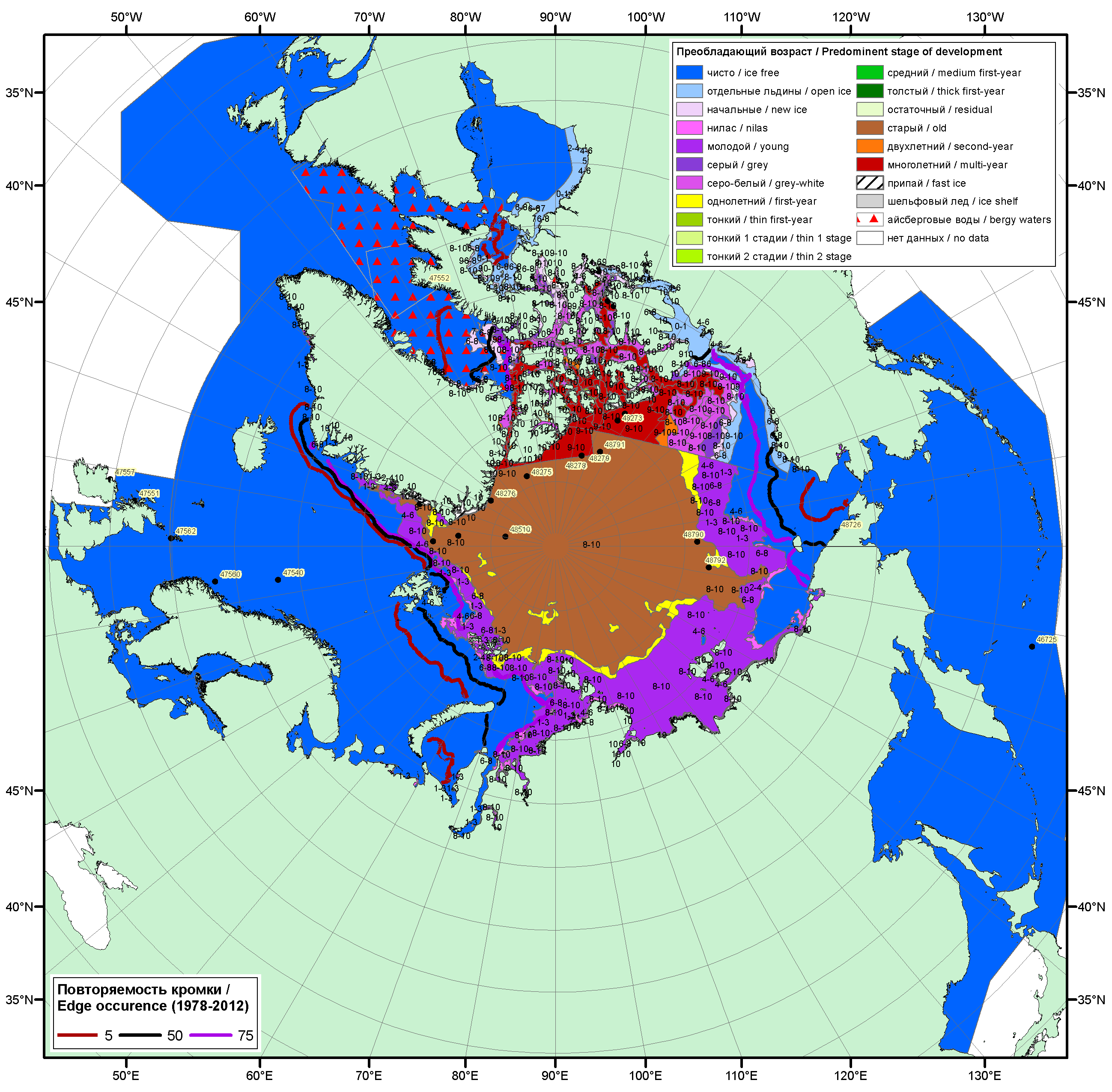 Рисунок 1а – Обзорная ледовая карта СЛО за 16.10.2017 - 24.10.2017 г. (цветовая раскраска по преобладающему возрасту) на основе ледового анализа ААНИИ (24.10.2018), Канадской ледовой службы (16.10), Национального ледового центра США (19.10), положение метеорологический дрейфующих буев IABP и Argos на 24.10.2017T1200+00 и повторяемость кромки за 21-25.10 за период 1979-2012 гг. по наблюдениям SSMR-SSM/I-SSMIS (алгоритм NASATEAM).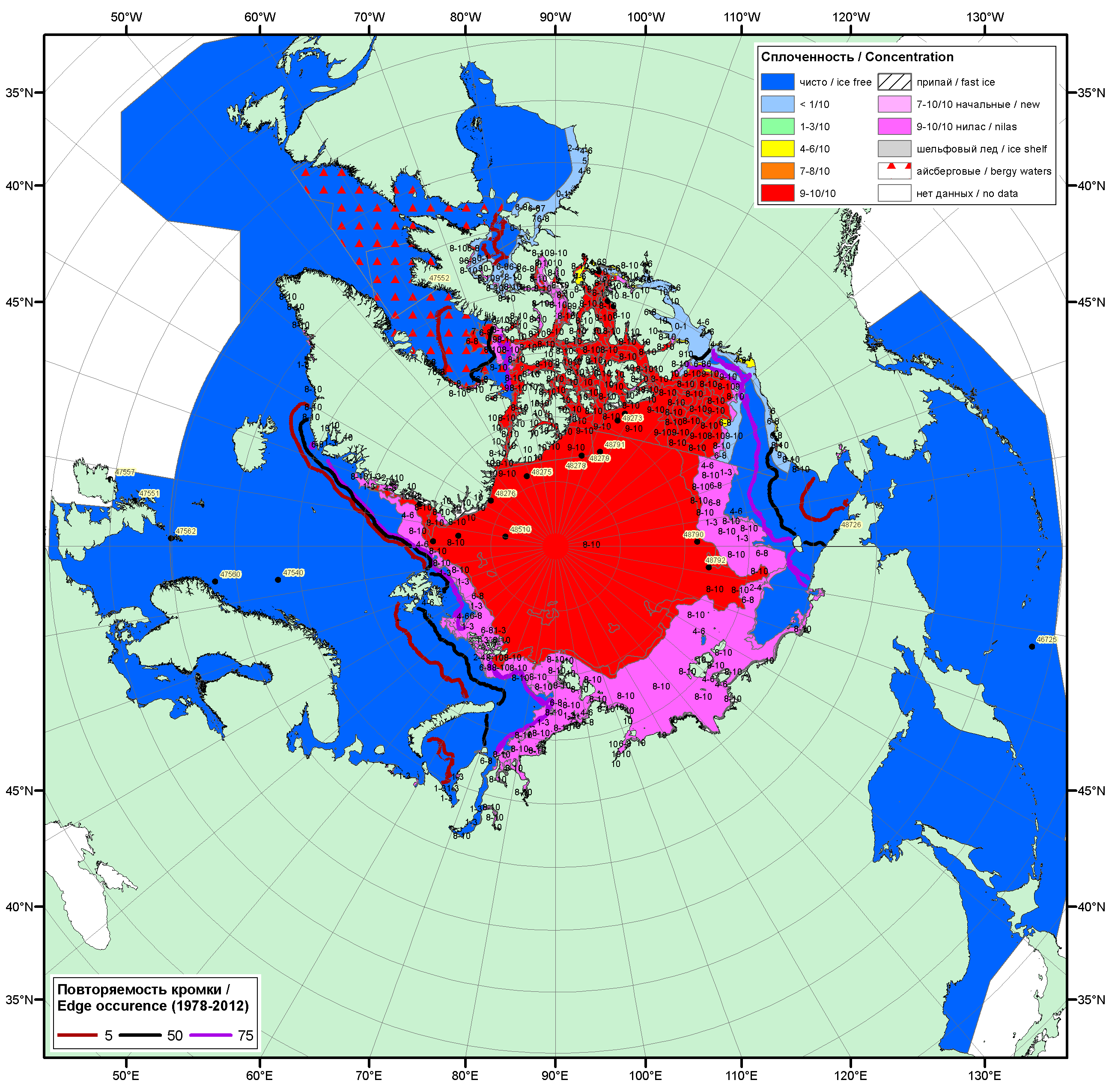 Рисунок 1б – Обзорная ледовая карта СЛО за 16.10.2017 -24.10.2017 г. (цветовая раскраска по общей сплоченности) на основе ледового анализа ледового анализа ААНИИ (24.10.2018), Канадской ледовой службы (16.10) и Национального ледового центра США (19.10), положение метеорологический дрейфующих буев IABP и Argos на 24.10.2017T1200+00 и повторяемость кромки за 21-25.10 за период 1979-2012 гг. по наблюдениям SSMR-SSM/I-SSMIS (алгоритм NASATEAM).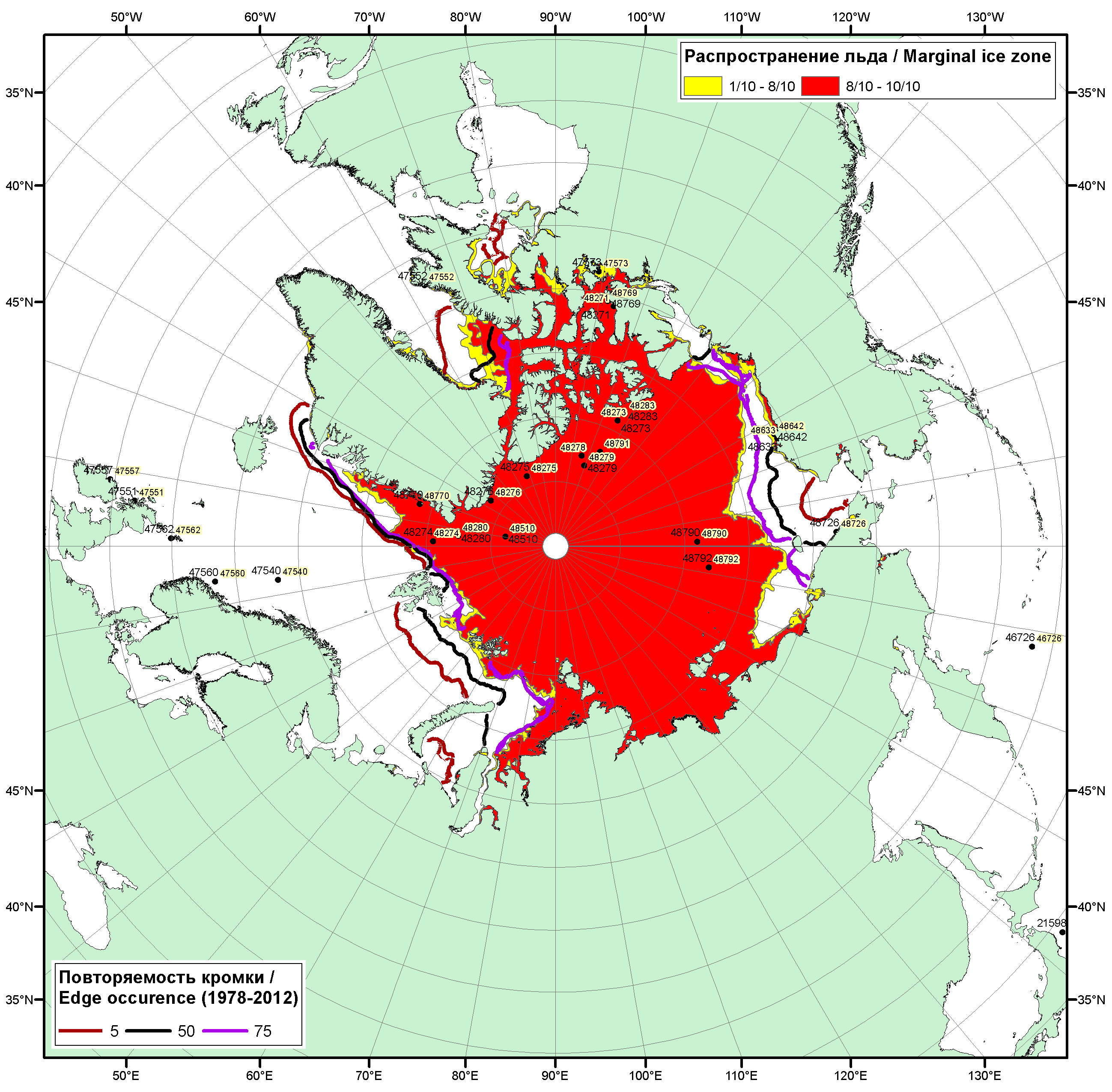 Рисунок 1в – Положение кромки льда и зон разреженных (<8/10) и сплоченных (≥8/10) льдов СЛО за 24.10.2017 г. на основе ледового анализа Национального Ледового Центра США, положение метеорологический дрейфующих буев IABP и Argos на 24.10.2017T1200+00 и повторяемость кромки за 21-25.10 за период 1979-2012 гг. по наблюдениям SSMR-SSM/I-SSMIS (алгоритм NASATEAM)Рисунок 2 – Обзорная ледовая карта СЛО за 16.10 - 24.10.2017 г. и аналогичные периоды 2007-2016 гг. на основе ледового анализа ААНИИ, Канадской ледовой службы и Национального ледового центра США.Рисунок 3 – Поля распределения средневзвешенной толщины льда на основе совместной модели морского льда – океана ACNFS (HYCOM/NCODA/CICE) 24.10 за 2010-2017 гг. Таблица 1 – Динамика изменения значений ледовитости по сравнению с предыдущей неделей для морей Северной полярной области за 16.10–22.10.2017 г. по данным наблюдений SSMR-SSM/I-SMISТаблица 2 - Медианные значения ледовитости для Северной полярной области, 3-х меридиональных секторов и моря СМП за текущие 30 и 7-дневные интервалы и её аномалии от 2012-2016 гг. и интервалов 2007-2017 гг. и 1978-2017 гг. по данным наблюдений SSMR-SSM/I-SSMIS, алгоритмы NASATEAM Северная полярная областьСектор 45°W-95°E (Гренландское - Карское моря)Сектор 95°E-170°W (моря Лаптевых - Чукотское, Берингово, Охотское)Сектор 170°W-45°W (море Бофорта и Канадская Арктика)Северный Ледовитый океанМоря СМП (моря Карское-Чукотское)Таблица 3 – Экстремальные и средние значения ледовитости для Северной полярной области, 3 меридиональных секторов и моря СМП за текущий 7-дневный интервал по данным наблюдений SSMR-SSM/I-SSMIS, алгоритмы NASATEAMСеверная полярная областьСектор 45°W-95°E (Гренландское - Карское моря)Сектор 95°E-170°W (моря Лаптевых - Чукотское, Берингово, Охотское)Сектор 170°W-45°W (море Бофорта и Канадская Арктика)Северный Ледовитый океанМоря СМП (моря Карское-Чукотское)Рисунок 4 – Ежедневные оценки сезонного хода ледовитости для Северной Полярной Области и трех меридиональных секторов за период 26.10.1978 - 22.10.2017 по годам на основе расчетов по данным SSMR-SSM/I-SSMIS, алгоритмы NASATEAM: а) Северная полярная область, б) сектор 45°W-95°E (Гренландское – Карское моря), в) сектор 95°E-170°W (моря Лаптевых – Чукотское и Берингово, Охотское), г) сектор 170°W-45°W (море Бофорта и Канадская Арктика), д) Северный Ледовитый океан, е) Северный морской путь (Карское - Чукотское моря).Рисунок 5 – Медианные распределения сплоченности льда за текущие 7 и 30-дневные промежутки и её разности относительно медианного распределения за те же месяца за периоды 1979-2017 (центр) и 2007-2017 гг. (справа) на основе расчетов по данным SSMR-SSM/I-SSMIS, алгоритмы NASATEAM.Южный океан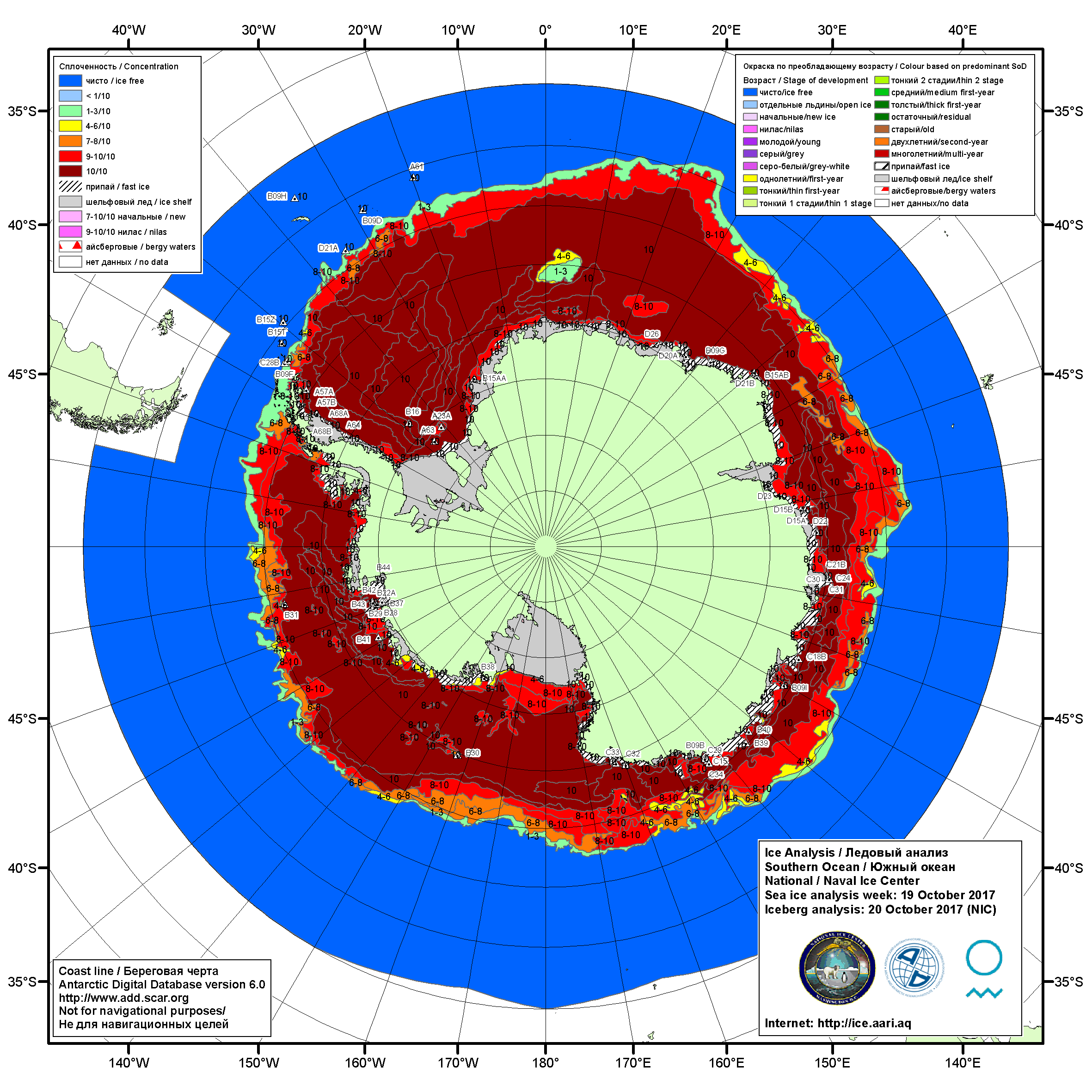 Рисунок 6а – Ледовая карта Южного океана (цветовая окраска по общей сплоченности) и расположение крупных айсбергов на основе информации совместного ледового анализа НЛЦ США, ААНИИ и НМИ (Норвегия) за 19.10.2017.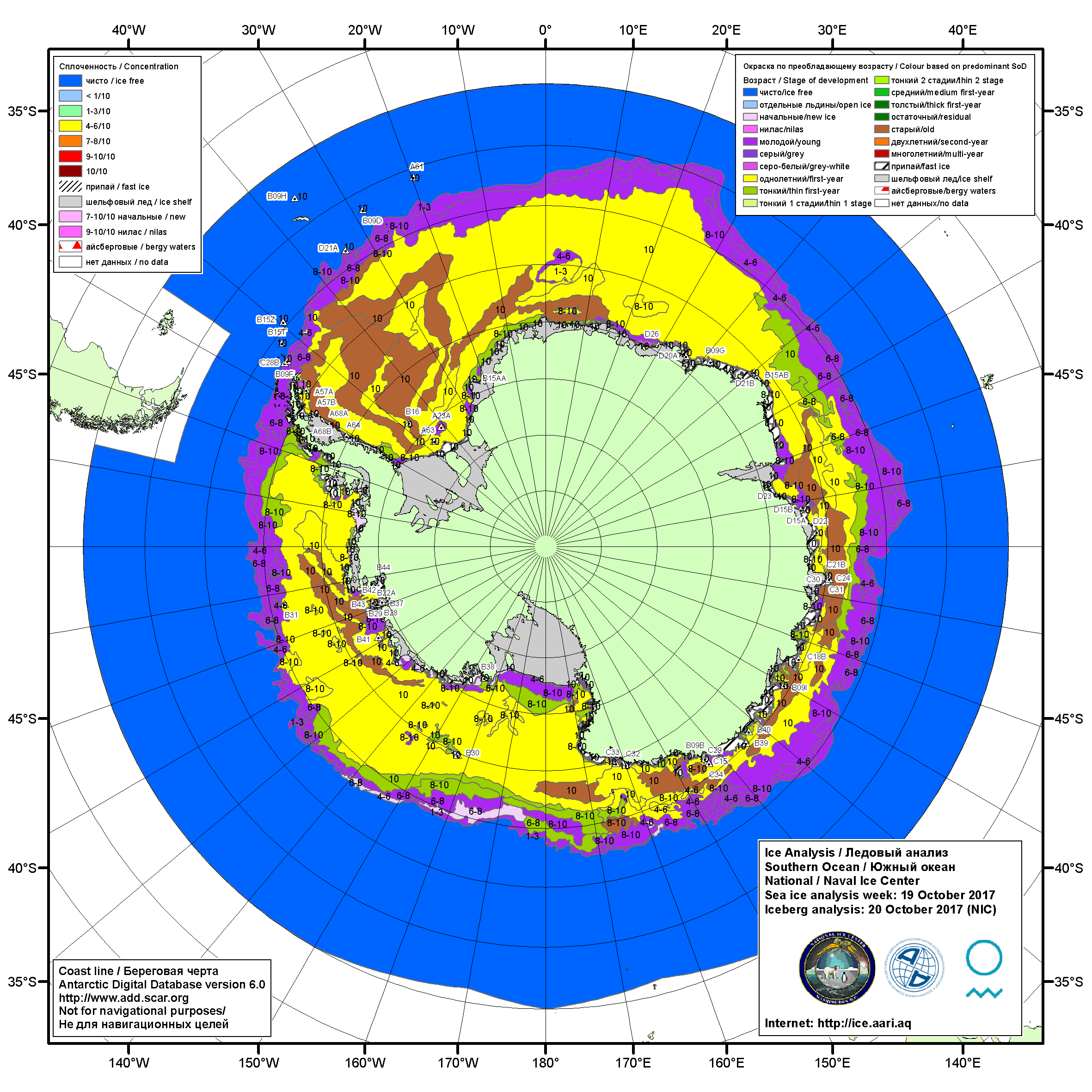 Рисунок 6б – Ледовая карта Южного океана (цветовая окраска по возрасту) и расположение крупных айсбергов на основе информации совместного ледового анализа НЛЦ США, ААНИИ и НМИ (Норвегия) за 19.10.2017.Рисунок 6в – Положение кромки льда и зон разреженных (<8/10) и сплоченных (≥8/10) льдов Южного океана за 24.10.2017 г. на основе ледового анализа Национального Ледового Центра США, положение метеорологический дрейфующих буев IABP и Argos на 24.10.2017T1200+00 и повторяемость кромки за 21-25.10 за период 1979-2012 гг. по наблюдениям SSMR-SSM/I-SSMIS (алгоритм NASATEAM.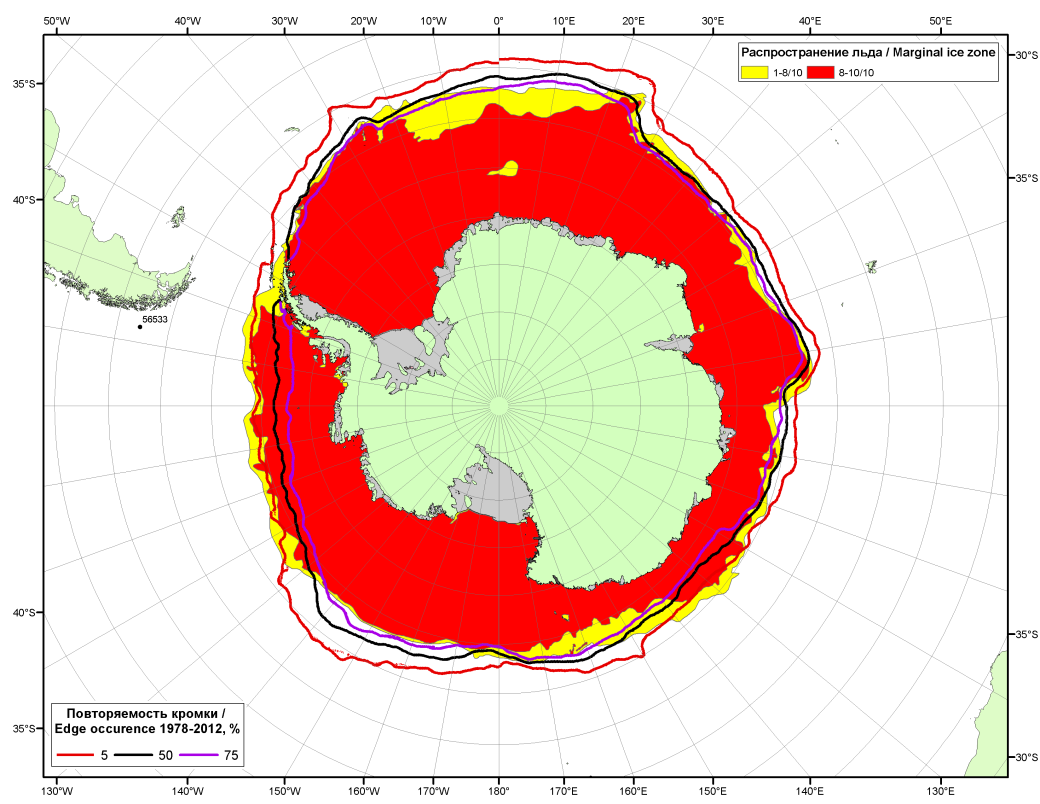 Рисунок 7 – Ежедневные оценки сезонного хода ледовитости Южного Океана и меридиональных секторов за период 26.10.1978 – 15.10.2017 по годам на основе расчетов по данным SSMR-SSM/I-SSMIS, алгоритм NASATEAM: а) Южный Океан, б) Атлантический сектор (60°W-30°E, море Уэдделла), в) Индоокеанский сектор (30°E-150°E, моря Космонавтов, Содружества, Моусона), г) Тихоокеанский сектор (150°E-60°W, моря Росса, Беллинсгаузена)Рисунок 8 – Медианные распределения общей сплоченности льда за текущие 7 и 30-дневные промежутки (слева) и её разности относительно медианного распределения за тот же месяц за периоды 1978-2017 (центр) и 2007-2017 гг. (справа) на основе расчетов по данным SSMR-SSM/I-SSMIS, алгоритм NASATEAMТаблица 4 – Динамика изменения значений ледовитости по сравнению с предыдущей неделей для морей Южного океана за 16.09 - 22.10.2017 г. по данным наблюдений SSMR-SSM/I-SSMISТаблица 5 - Медианные значения ледовитости для Южного океана и 3 меридиональных секторов за текущие 30 и 7-дневные интервалы и её аномалии от 2012-2016 гг. и интервалов 2007-2017 гг. и 1978-2017 гг. по данным наблюдений SSMR-SSM/I-SSMIS, алгоритм NASATEAMЮжный ОкеанАтлантический сектор (60°W-30°E, море Уэдделла)Индоокеанский сектор (30°E-150°E, моря Космонавтов, Содружества, Моусона)Тихоокеанский сектор (150°E-60°W, моря Росса, Беллинсгаузена)Таблица 6 – Экстремальные значения ледовитости для Южного океана и 3 меридиональных секторов за текущий 7-дневный интервал по данным наблюдений SSMR-SSM/I-SSMIS, алгоритм NASATEAMЮжный ОкеанАтлантический сектор (60°W-30°E, море Уэдделла)Индоокеанский сектор (30°E-150°E, моря Космонавтов, Содружества, Моусона)Тихоокеанский сектор (150°E-60°W, моря Росса, Беллинсгаузена)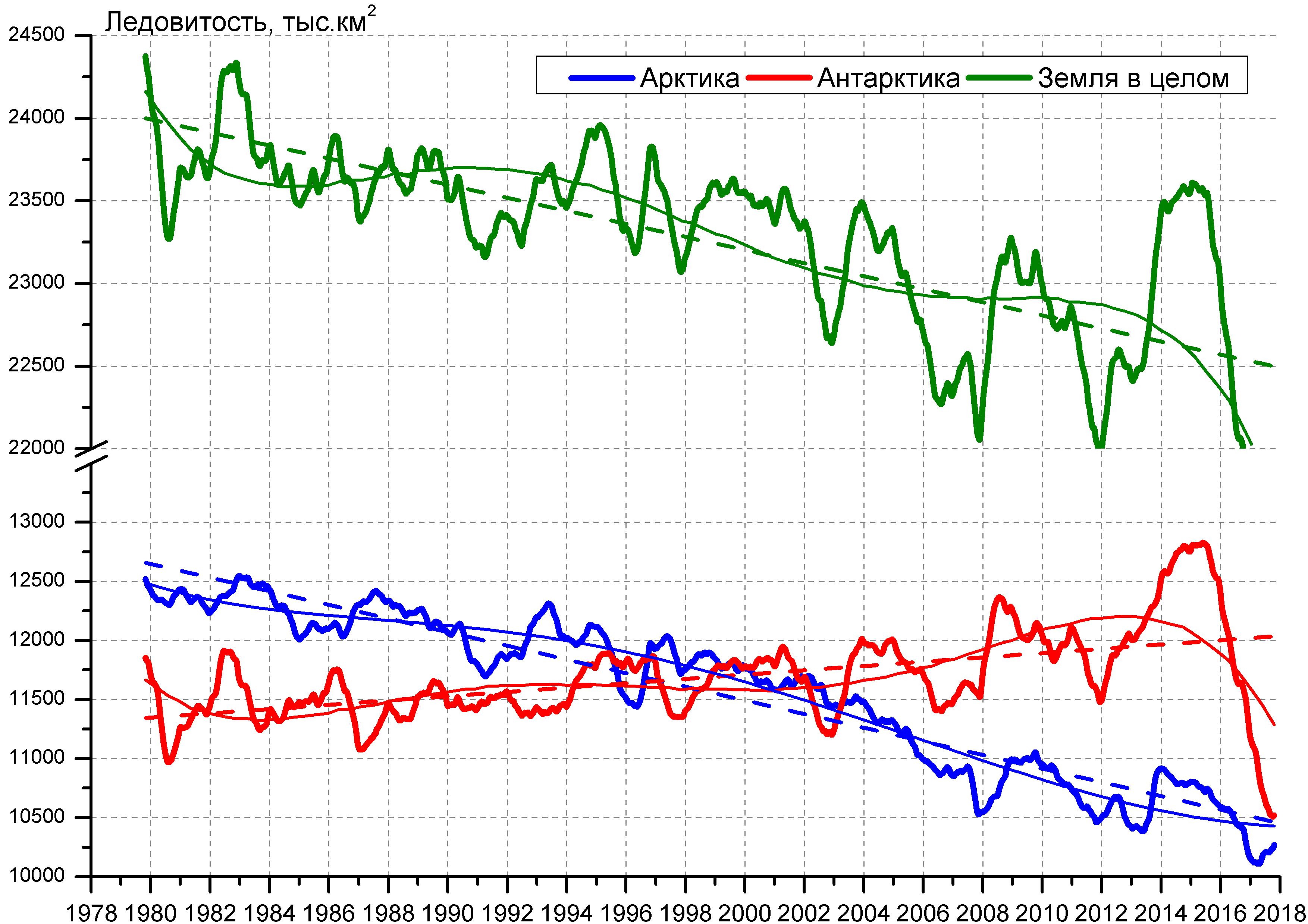 Рисунок 9 – Ежедневные cглаженные окном 365 суток значения ледовитости Арктики, Антарктики и Земли в целом с 26.10.1978 по 22.10.2017 на основе SSMR-SSM/I-SSMIS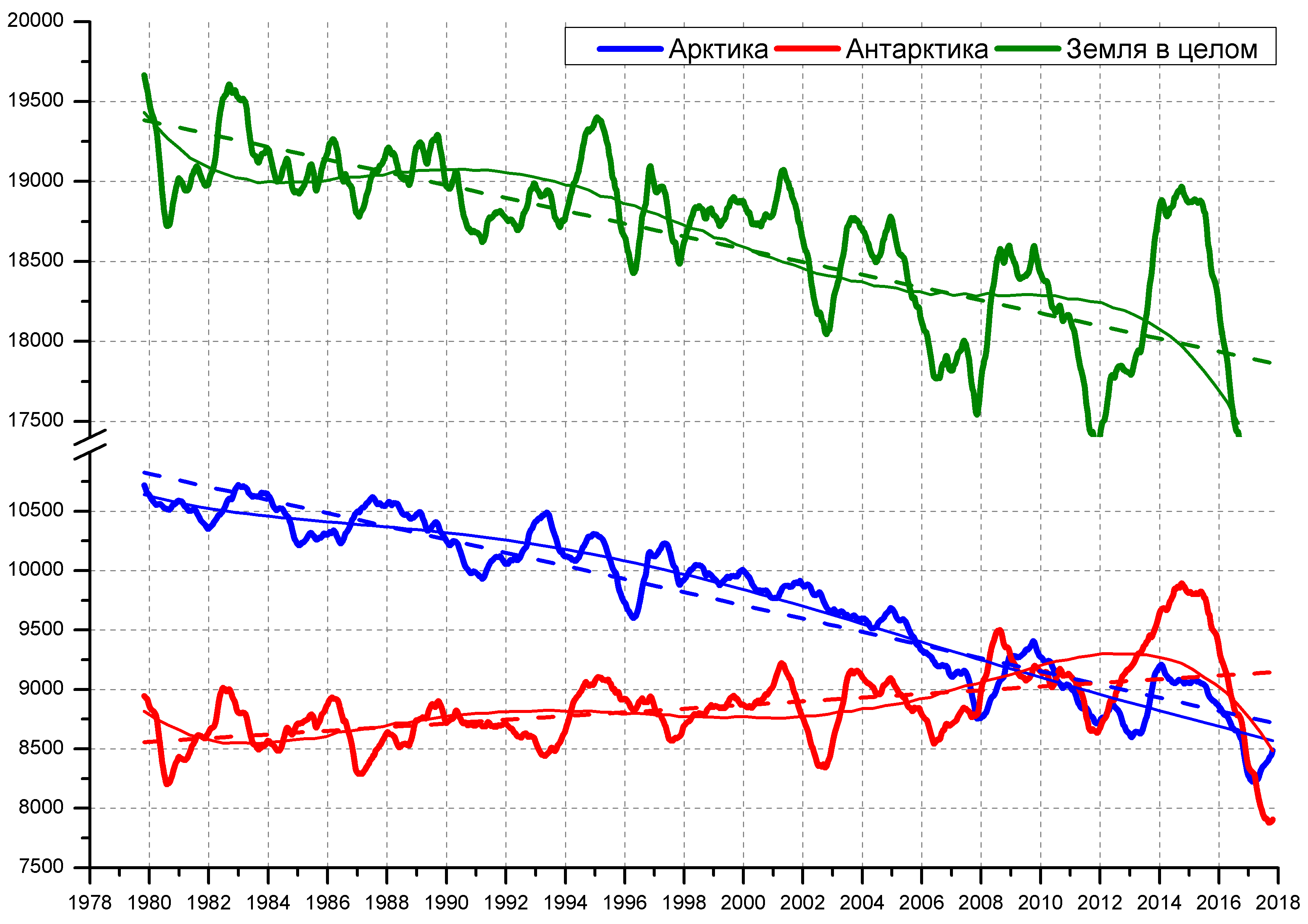 Рисунок 10 – Ежедневные cглаженные окном 365 суток значения приведенной ледовитости (площади морского льда) Арктики, Антарктики и Земли в целом с 26.10.1978 по 22.10.2017 на основе SSMR-SSM/I-SSMISПриложение 1 – Статистические значения ледовитостей по отдельным акваториям Северной Полярной Области и Южного океанаТаблица 7 – Средние, аномалии среднего и экстремальные значения ледовитостей для Северной полярной области и её отдельных акваторий за текущие 7-дневный (неделя) и 30-дневный промежутки времени по данным наблюдений SSMR-SSM/I-SSMIS, алгоритм NASATEAM за период 1978-2017 гг.16-22.1023.09-22.10Таблица 8 – Средние, аномалии среднего и экстремальные значения ледовитостей для Южного океана и его отдельных акваторий за текущие 7-дневный (неделя) и 30-дневный промежутки времени по данным наблюдений SSMR-SSM/I-SSMIS, алгоритм NASATEAM за период 1978-2017 гг.16-22.1023.09-22.10Таблица 9 – Динамика изменения значений ледовитости по сравнению с предыдущей неделей для морей Северной полярной области и Южного океана за текущий 7-дневный (неделя) промежуток времени по данным наблюдений SSMIS16-22.1016-22.1016-22.1016-22.1016-22.1016-22.1016-22.10Характеристика исходного материала и методика расчетовДля иллюстрации ледовых условий Арктического региона представлены совмещенные региональные карты ААНИИ, ГМЦ России, ледовой службы Германии (BSH), Канадской ледовой службы – КЛС и Национального ледового центра США - НЛЦ. Совмещение карт выполнено путем перекрытия слоев (ААНИИ, слой #1), (региональная карта НЛЦ, слой #1), (ГМЦ России, слой #1), (BSH, слой #1) -> (КЛС, слой #2)  –> (обзорная карта НЛЦ, слой #3). Как результат, карты ААНИИ характеризуют ледовые условия морей Гренландского…Бофорта и Охотского, карты ГМЦ России – Азовского, Каспийского и Белого, карты НЛЦ – Берингова моря, карты BSH – Балтийского карты КЛС - морей Бофорта, Канадского архипелага, Баффина, Девисова пролива, Лабрадор, Св. Лаврентия, а НЛЦ - Арктического Бассейна, Линкольна,  южной части Гренландского моря, а также в летний период – моря Бофорта, Чукотское и Берингово (при этом полный охват карт НЛЦ – вся акватория СЛО и субполярные моря). Для построения совмещенных карт используется архив данных в обменном формате ВМО СИГРИД3 Мирового центра данных по морскому льду (МЦД МЛ). В пределах отдельного срока выборка карт из архива проводилась по критериям близости карт к сроку выпуска карты ААНИИ с максимальным интервалом времени между картами до 7 суток (день недели выпуска карт ААНИИ и ГМЦ России– каждая среда, BSH – каждый понедельник, КЛС – каждый вторник, НЛЦ – 1 раз в 2 недели по вторникам для циркумполярных карт и понедельник – четверг для региональных карт). Для иллюстрации полей толщин льда СЛО использованы ежедневные данные по распределению средневзвешенной толщины льда численной модели ACNFS. Численная модель ACNFS имеет пространственное разрешение 1/12° и является совместной моделью морского льда – океана диагностики и краткосрочного прогнозирования состояния ледяного покрова  всех акваторий Северного полушария севернее 40 с.ш. В модели ACNFS используется ледовый блок CICE (Hunke and Lipscomb, 2008), совмещенный с  моделью океана HYCOM (Metzger et al., 2008, 2010). Атмосферный форсинг включает поля приземных метеопараметров и радиационного баланса поверхности. Исходная ледовая информация, используемая для расчетов по модели, включают данные альтиметра, ТПО, сплоченность, профиля температуры и солёности воды.Для иллюстрации ледовых условий Южного океана, а также Северной Полярной области за последние сутки используются ежедневные циркумполярные ледовые информационные продукты НЛЦ США по оценке расположения кромки льда и ледяных массивов - MIZ (Marginal Ice Zone). Для цветовой окраски карт использован стандарт ВМО (WMO/Td. 1215) для зимнего (по возрасту) и летнего (по общей сплоченности) периодов. Следует также отметить, что в зонах стыковки карт ААНИИ, ГМЦ России, КЛС и НЛЦ наблюдается определенная несогласованность границ и характеристик ледовых зон вследствие ряда различий в ледовых информационных системах подготавливающих служб (карты для Балтийского моря представлены только BSH или ААНИИ). Однако, данная несогласованность несущественна для целей интерпретации ледовых условий в рамках настоящего обзора. Для получения оценок ледовитости (extent) и приведенной ледовитости – площади льда (area) отдельных секторов, морей, частей морей Северной полярной области и Южного океана и климатического положения кромок заданной повторяемости на основе данных спутниковых систем пассивного микроволнового зондирования SSMR-SSM/I-SSMIS-AMSR2 в МЦД МЛ ААНИИ принята следующая технология расчетов:источник данных – архивные (Cavalieri et al., 2008, Meier et al., 2006) и квазиоперативные (Maslanik and Stroeve, 1999) c задержкой 1-2 дня ежедневные матрицы (поля распределения) оценок общей сплоченности Северной (севернее 45° с.ш.) и Южной (южнее 50° с.ш.) Полярных областей на основе обработанных по алгоритму NASATEAM данных многоканальных микроволновых радиометров SSMR-SSM/I-SSMIS ИСЗ NIMBUS-7 и DMSP за период с 26.10.1978 г. по настоящий момент времени, копируемые с сервера НЦДСЛ;источник данных – ежедневные матрицы (поля распределения) оценок общей сплоченности Северной и Южной полярной областей на основе обработанных по алгоритму Bootstrap данных многоканального микроволнового радиометра AMSR2 ИСЗ GCOM-W1(SHIZUKU) за период с 01.07.2012 г. по настоящий момент времени, предоставленные Японским космическим агентством (provided by JAXA);область расчета – Северная и Южная Полярные области и их регионы с использованием масок океан/суша НЦДСЛ (http://nsidc.org/data/polar_stereo/tools_masks.html);границы используемых масок расчета отдельных меридиональных секторов, морей, частей морей Северной полярной области и Южного океана представлены на рисунках П1 – П2, не совпадают с используемыми в НЦДСЛ масками для отдельных акваторий Мирового океана и основаны на номенклатуре ААНИИ для морей Евразийского шельфа (Гренландское - Чукотское), Атласе Северного ледовитого океана (1980) и Атласе океанов (1980) издательства ГУНИО МО.вычислительные особенности расчета – авторское программное обеспечение ААНИИ с сохранением точности расчетов и оценке статистических параметров по гистограмме распределения и свободно-распространяемое программное обеспечение GDAL для векторизации полей климатических параметров;Исходная информация в формате ВМО СИГРИ3 доступна на сервере МЦД МЛ по адресам http://wdc.aari.ru/datasets/d0004 (карты ААНИИ), http://wdc.aari.ru/datasets/d0031 (карты КЛС), http://wdc.aari.ru/datasets/d0032 (карты НЛЦ), ), http://wdc.aari.ru/datasets/d0033  (карты ГМЦ России) и ), http://wdc.aari.ru/datasets/d0035 (карты BSH).   В графическом формате PNG совмещенные карты ААНИИ-КЛС-НЛЦ доступны по адресу http://wdc.aari.ru/datasets/d0040. Результаты расчетов ледовитости Северной, Южной полярных областей, их отдельных меридиональных секторов, морей и частей морей доступны на сервере МЦД МЛ ААНИИ в каталогах соответственно http://wdc.aari.ru/datasets/ssmi/data/north/extent/ и http://wdc.aari.ru/datasets/ssmi/data/south/extent/.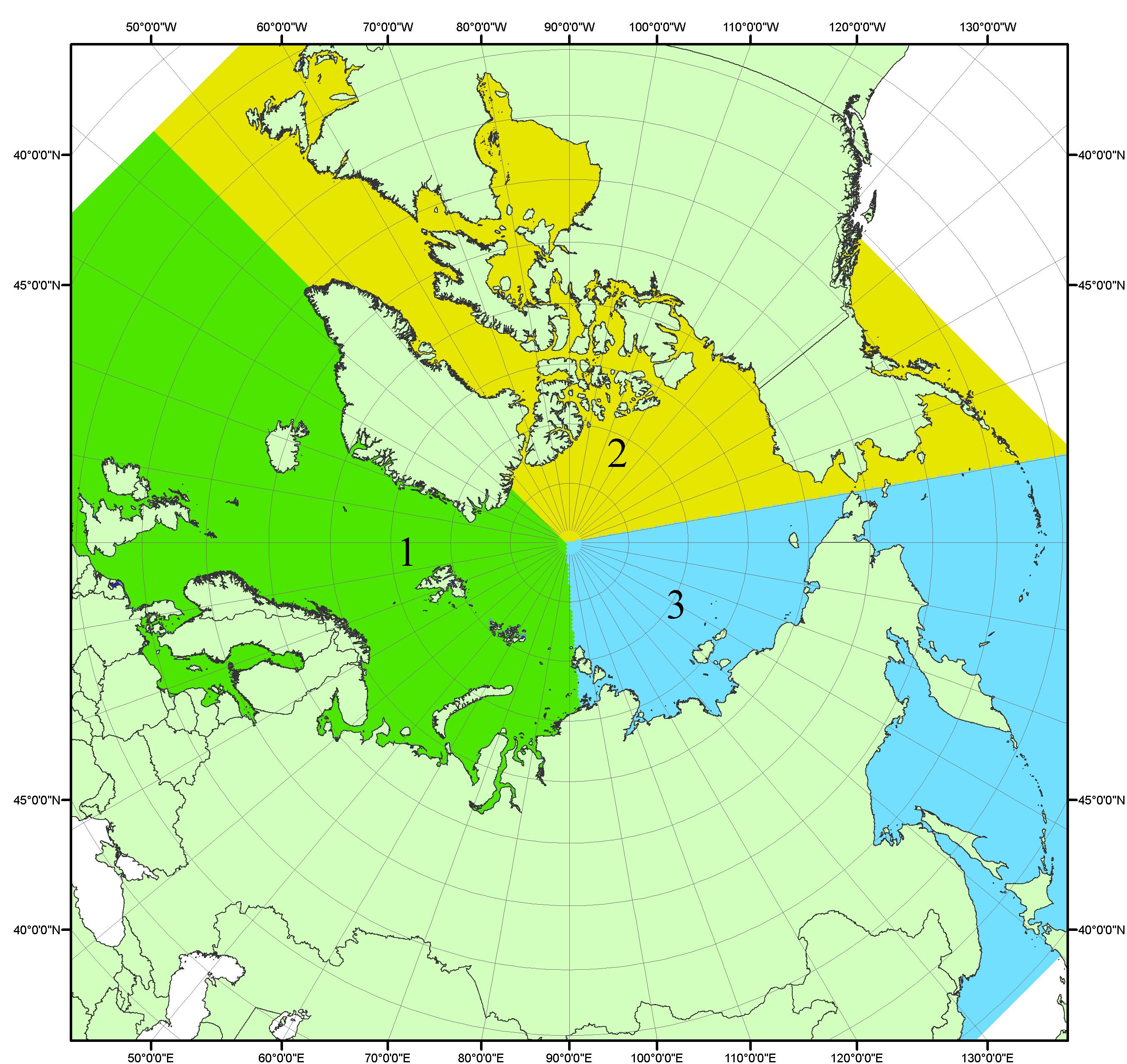 Рисунок П1 – Секторальное деление северной полярной области. 1 - Сектор 45°W-95°E (Гренландское - Карское моря); 2 - Сектор 170°W-45°W (море Бофорта и Канадская Арктика); 3 - Сектор 95°E-170°W (моря Лаптевых - Чукотское, Берингово, Охотское, Японское)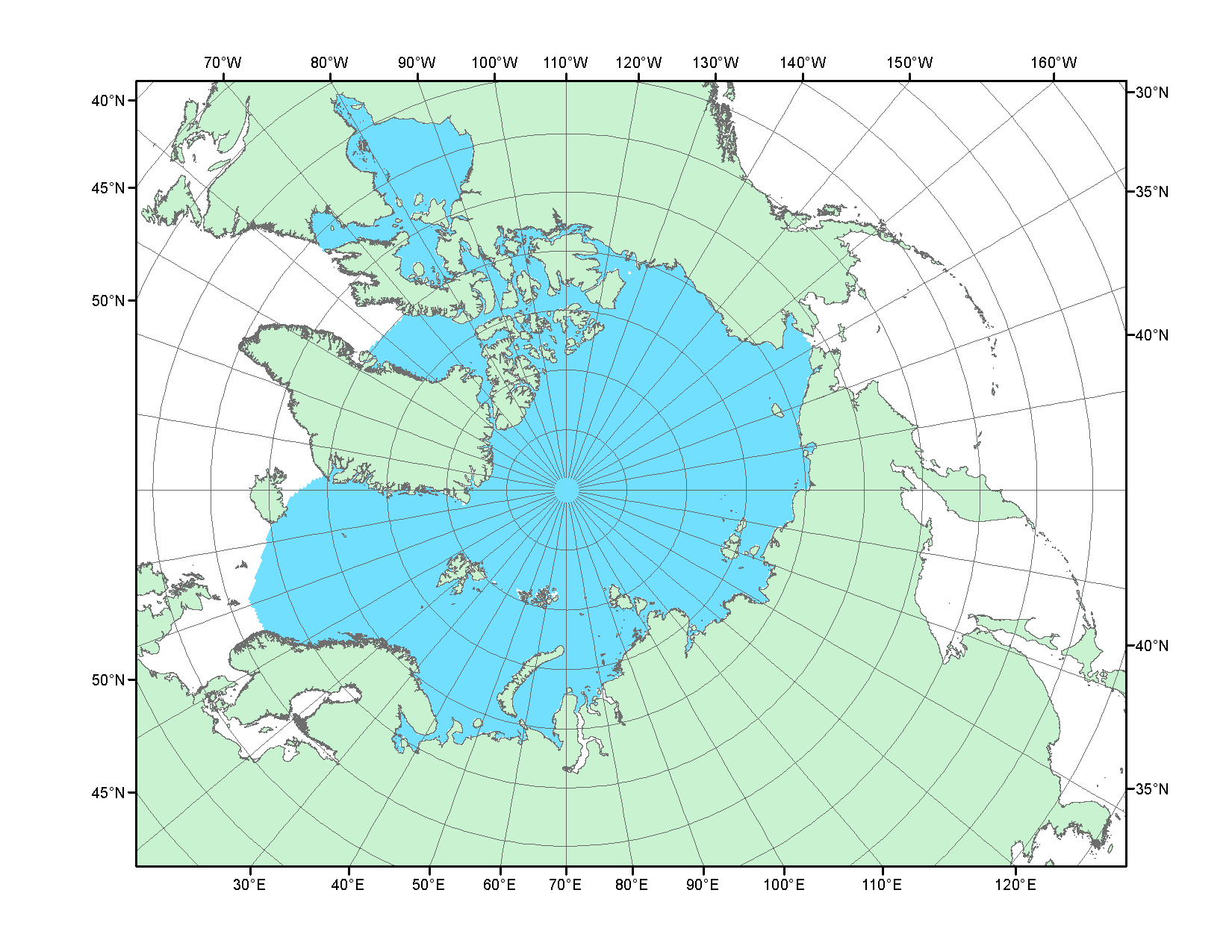 Рисунок П2 – Северный ледовитый океан в официальных границах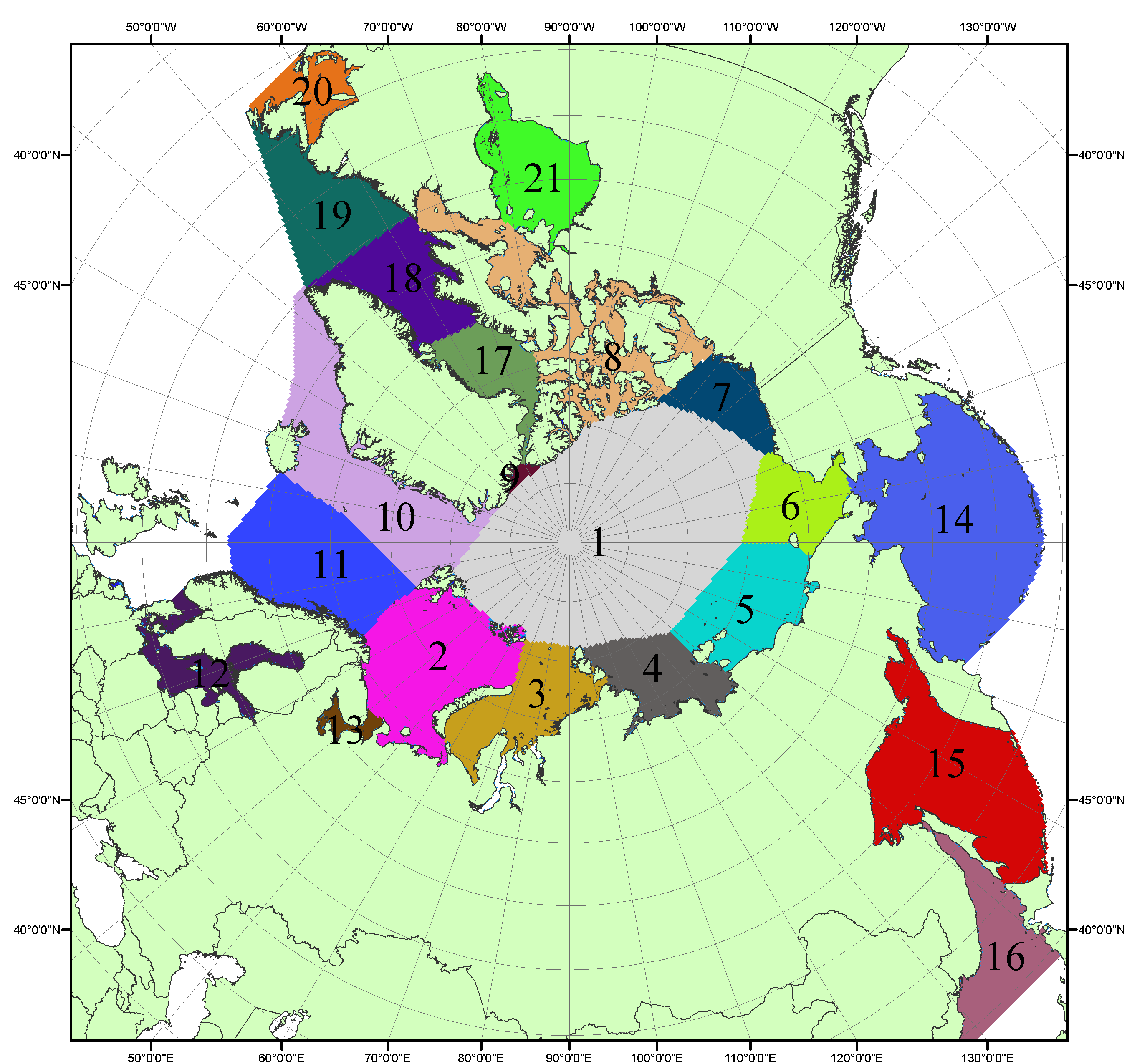 Рисунок П3 – Моря северной полярной области. 1 – Арктический бассейн; 2- Баренцево море; 3 – Карское море; 4 – море Лаптевых; 5 - Восточно-Сибирское море; 6 – Чукотское море; 7 – море Бофорта; 8 – Канадский архипелаг; 9 – море Линкольна; 10 – Гренландское море; 11 – Норвежское море; 12 – Балтийское море; 13 – Белое море; 14 – Берингово море; 15 – Охотское море; 16 – Японское море; 17 – море Баффина; 18 – Дейвисов пролив; 19 – море Лабрадор; 20 – залив Святого Лаврентия; 21 – Гудзонов залив.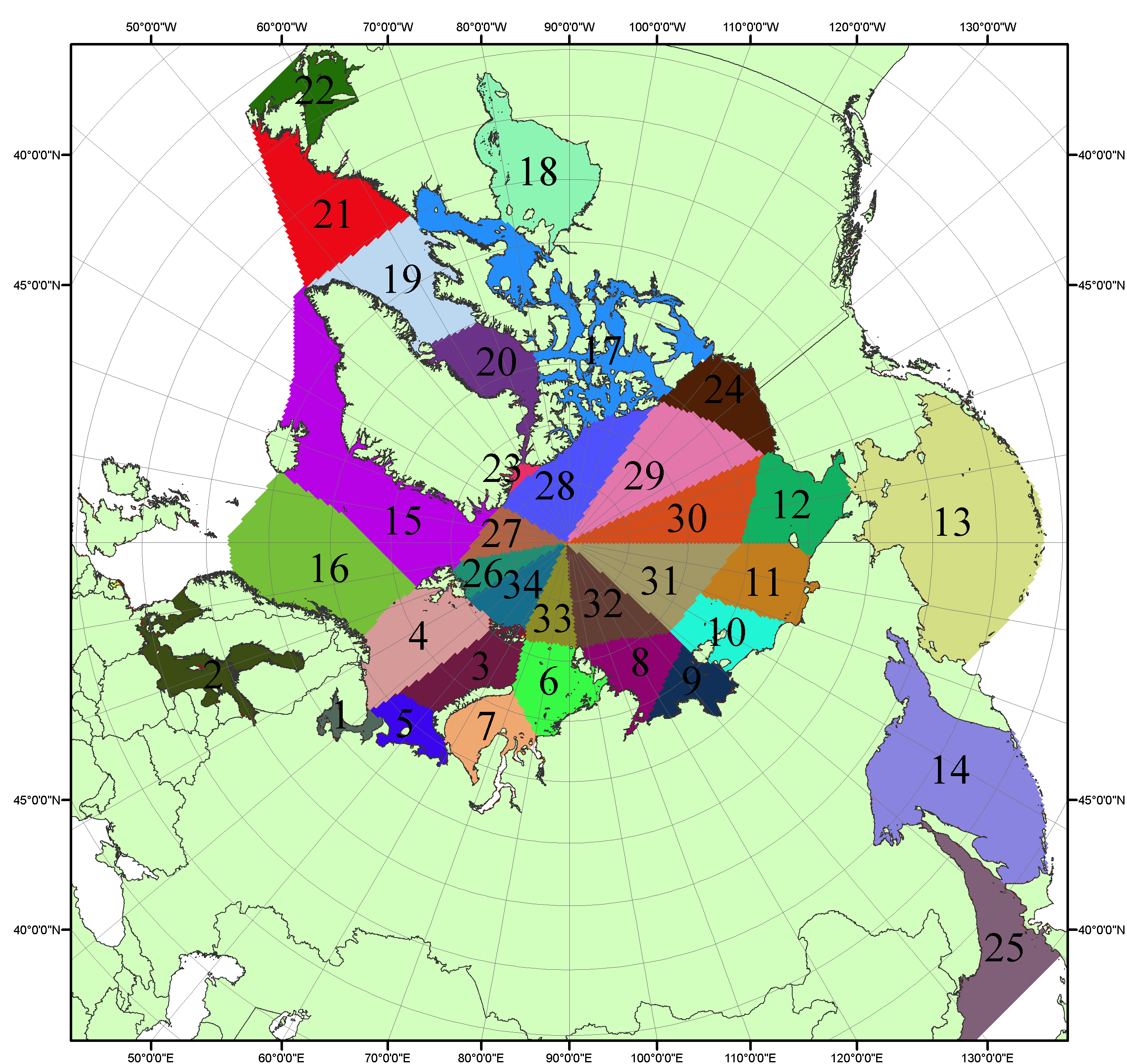 Рисунок П4 – Сектора и моря северной полярной области. 1 - Белое море; 2- Балтийское море; 3 – Баренцево море (СВ); 4 – Баренцево море (З); 5 - Баренцево море (ЮВ); 6 – Карское море (СВ); 7 – Карское море (ЮЗ); 8 – море Лаптевых (В); 9 – море Лаптевых (З); 10 – Восточно-Сибирское море (З); 11 – Восточно-Сибирское море (В); 12 –Чукотское море; 13 –Берингово море; 14 – Охотское море; 15 –Гренландское море; 16 – Норвежское море; 17 – Канадский архипелаг; 18 – Гудзонов залив; 19 – Дейвисов пролив; 20 - море Баффина; 21 – море Лабрадор; 22 - залив Святого Лаврентия; 23 - море Линкольна; 24 - море Бофорта; 25 - Японское море; 26 - сектор АО (30°з.д. – 10°в.д.); 27 – сектор АО (10°в.д. – 30°в.д.); 28 - сектор АО (30°в.д. – 65°в.д.); 29 - сектор АО (65°в.д. – 96°в.д.);30 - сектор АО (96°в.д. – 140°в.д.);31 - сектор АО (140°в.д. – 180°в.д.); 32 - сектор АО (180°в.д. – 156°з.д.); 33 - сектор АО (156°з.д. – 123°з.д.); 34 - сектор АО (123°з.д. – 30°з.д.).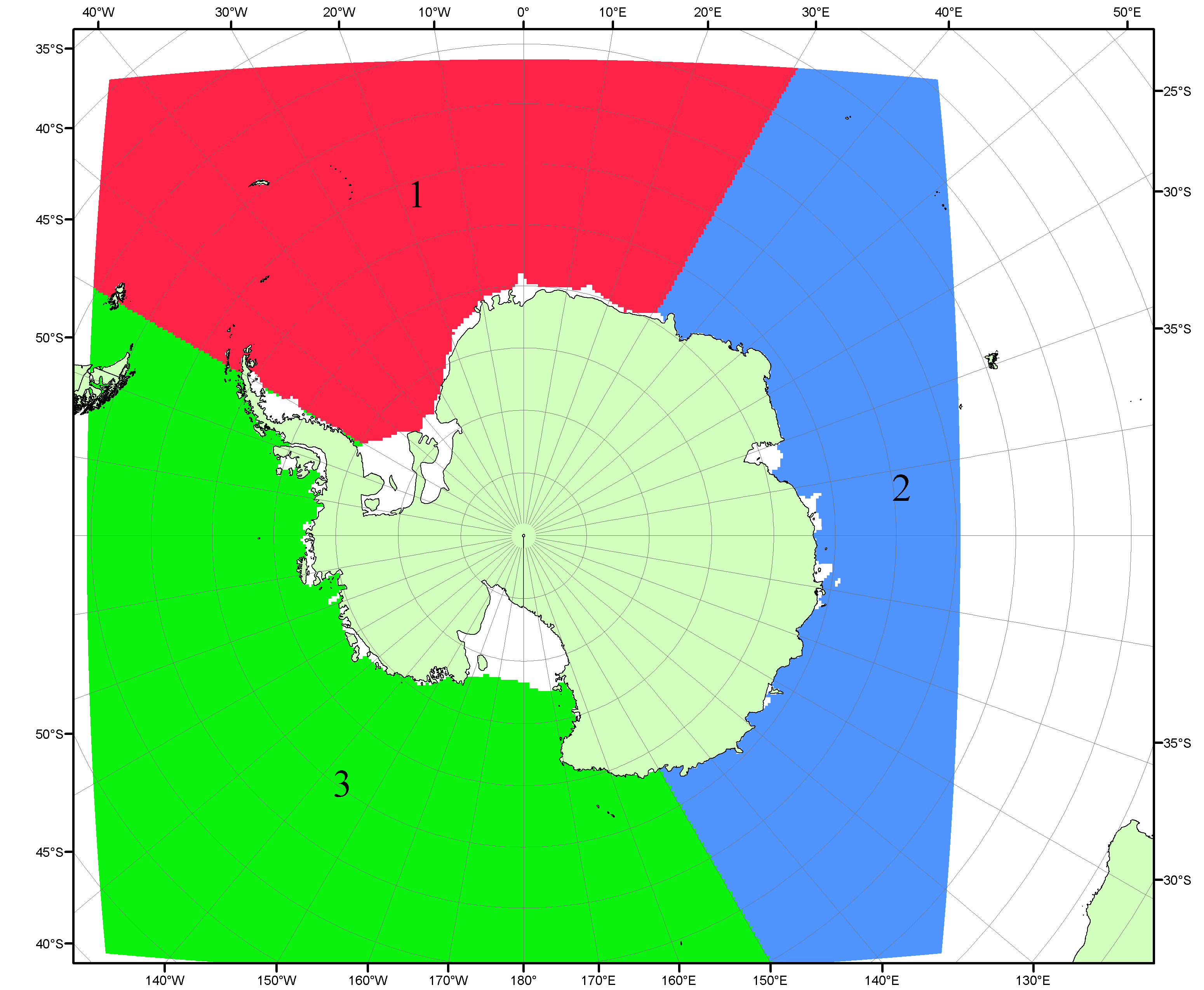 Рисунок П5 – Секторальное деление Южного океана. 1 - Атлантический сектор (60°W-30°E, море Уэдделла); 2 - Индоокеанский сектор (30°E-150°E, моря Космонавтов, Содружества, Моусона); 3 - Тихоокеанский сектор (150°E-60°W, моря Росса, Беллинсгаузена)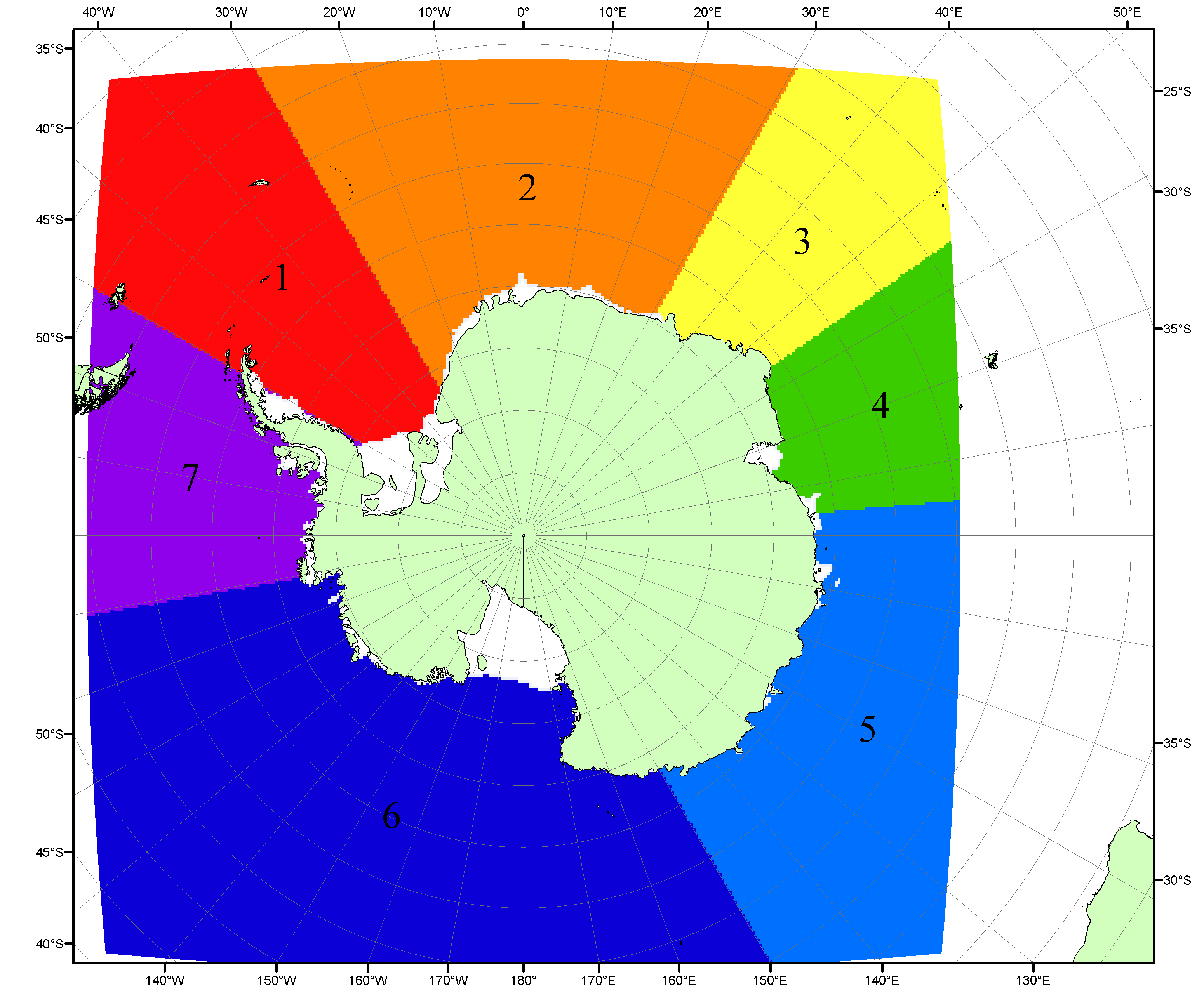 Рисунок П6 – Моря Южного океана. 1 – Западная часть моря Уэдделла; 2- Восточная часть моря Уэдделла; 3 – Море Космонавтов; 4 – море Содружества; 5 – море Моусона; 6 – море Росса; 7 – Море Беллинсгаузена.Список источников1. Атлас океанов. Северный Ледовитый океан. – 1980. М: Изд. ГУНИО МО СССР ВМФ – 184 с.2. Атлас океанов. Термины. Понятия. Справочные таблицы. - Изд. ВМФ МО СССР.-1980.3. Границы океанов и морей. – 1960. Л.: Изд. ГУНИО ВМФ. – 51 с.4. Andersen, S., R. Tonboe, L. Kaleschke, G. Heygster, and L. T. Pedersen, Intercomparison of passive microwave sea ice concentration retrievals over the high-concentration Arctic sea ice.// J. Geophys. Res. – 2007. – Vol. 112. C08004, doi:10.1029/2006JC003543.5. Cavalieri, D., C. Parkinson, P. Gloersen, and H. J. Zwally. 1996, updated 2008. Sea Ice Concentrations from Nimbus-7 SMMR and DMSP SSM/I Passive Microwave Data, [1978.10.26 – 2007.12.31]. Boulder, Colorado USA: National Snow and Ice Data Center. Digital media.6. Meier, W., F. Fetterer, K. Knowles, M. Savoie, M. J. Brodzik. 2006, updated quarterly. Sea Ice Concentrations from Nimbus-7 SMMR and DMSP SSM/I Passive Microwave Data, [2008.01.01 – 2008.03.25]. Boulder, Colorado USA: National Snow and Ice Data Center. Digital media.7. Maslanik, J., and J. Stroeve. 1999, updated daily. Near-Real-Time DMSP SSM/I-SSMIS Daily Polar Gridded Sea Ice Concentrations, [2008.03.26 – present moment]. Boulder, Colorado USA: National Snow and Ice Data Center. Digital media.8. Ice Chart Colour Code Standard. - JCOMM Technical Report Series No. 24, 2004, WMO/TD-No.1215. (http://jcomm.info/index.php?option=com_oe&task=viewDocumentRecord&docID=4914)9. JAXA GCOM-W1 ("SHIZUKU") Data Providing Service - http://gcom-w1.jaxa.jp/index.html 10. ACNFS on Internet - http://www7320.nrlssc.navy.mil/hycomARC 11. Posey, P.G., E.J. Metzger, A.J. Wallcraft, O.M Smedstad and M.W. Phelps, 2010: Validation of the 1/12° Arctic Cap Nowcast/Forecast System (ACNFS). Naval Report NRL/MR/7320-10-9287, Stennis Space Center, MS.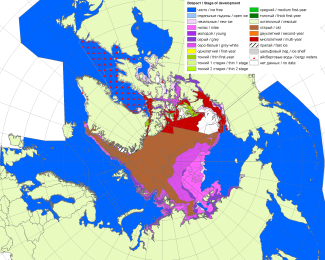 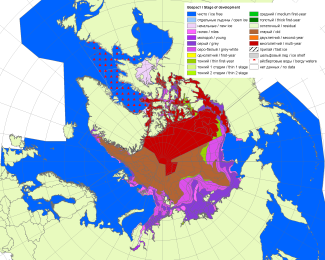 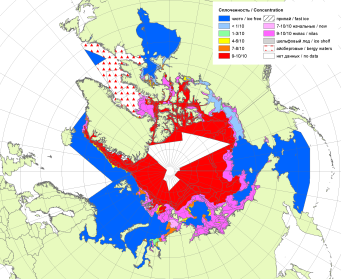 200720102011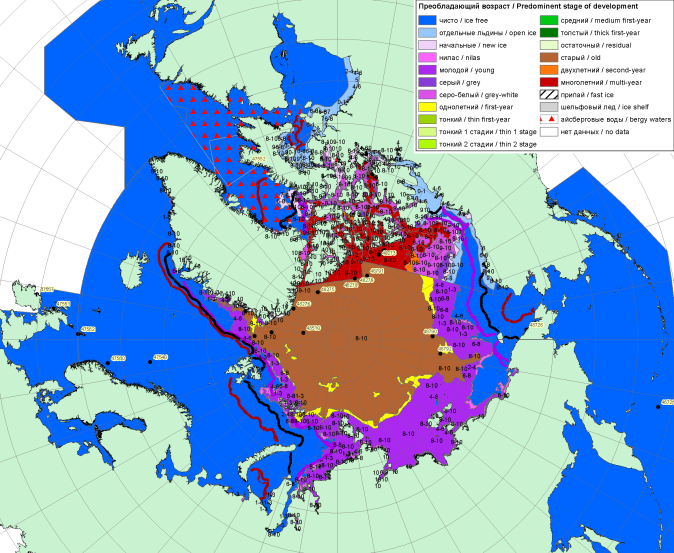 20172017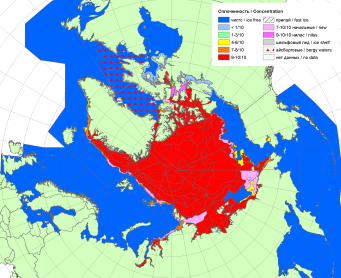 20172017201220172017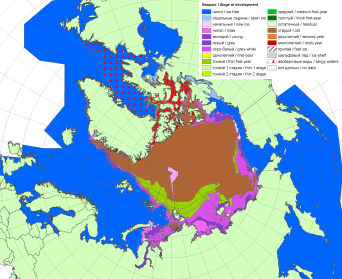 201720172013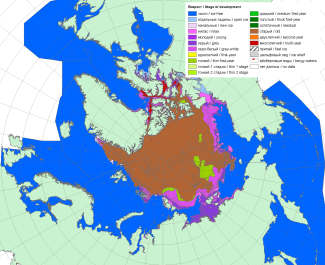 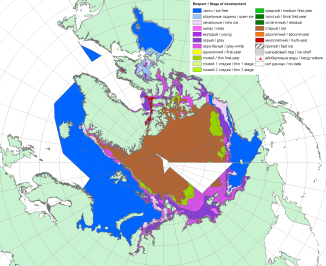 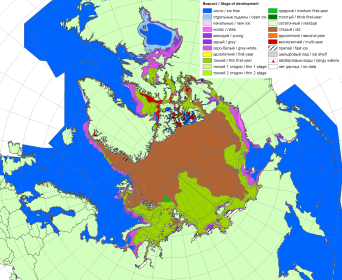 201620152014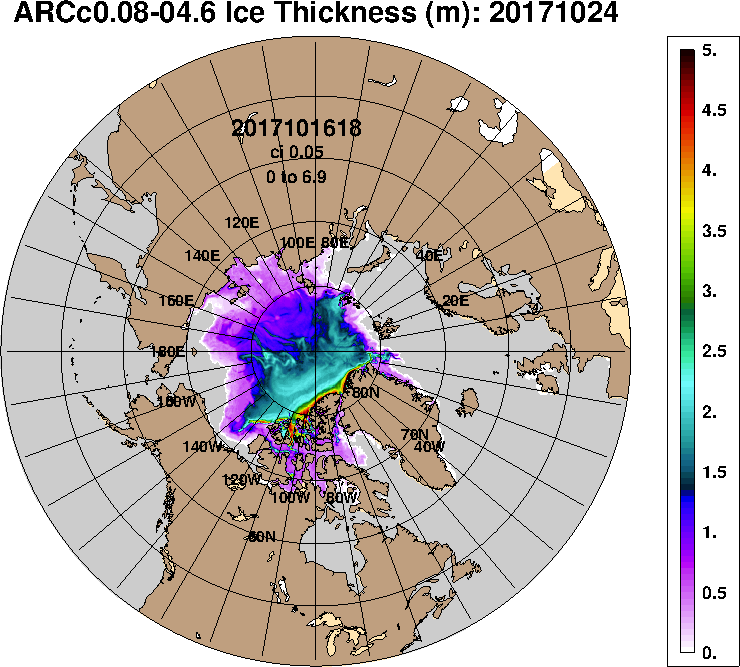 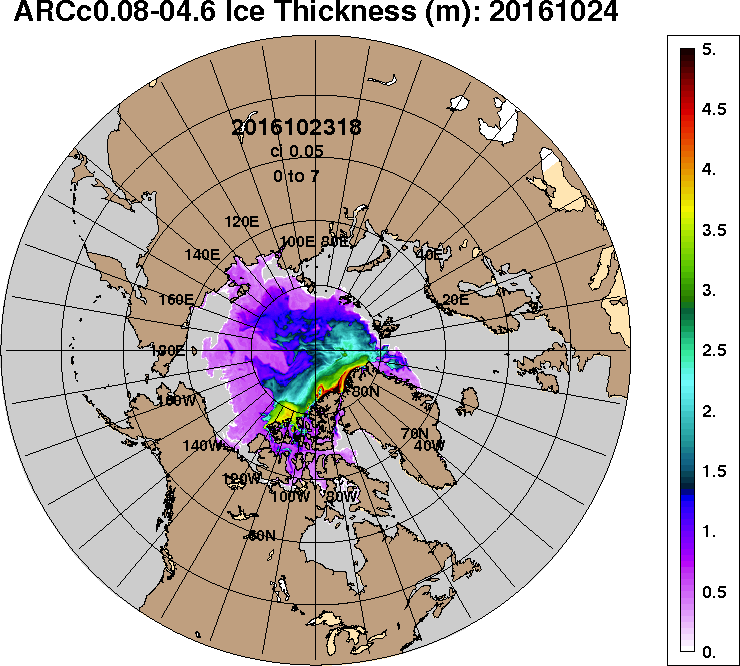 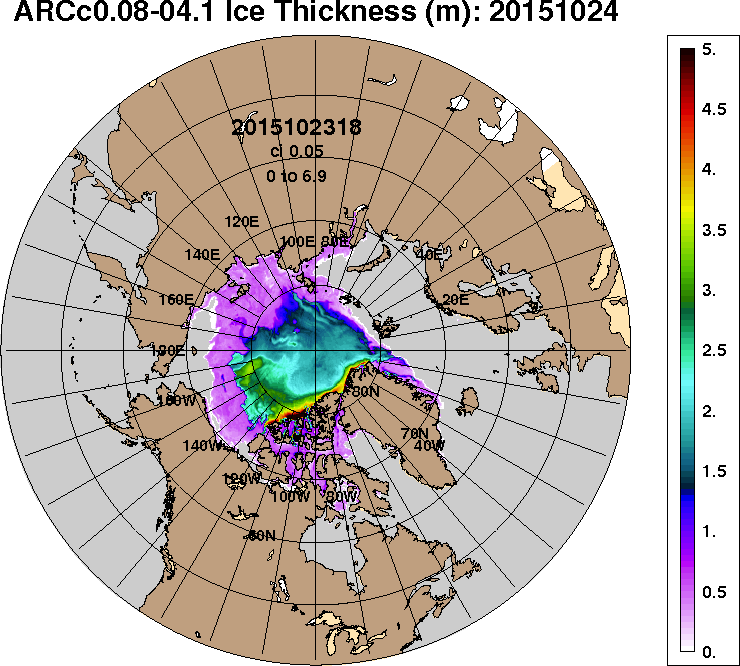 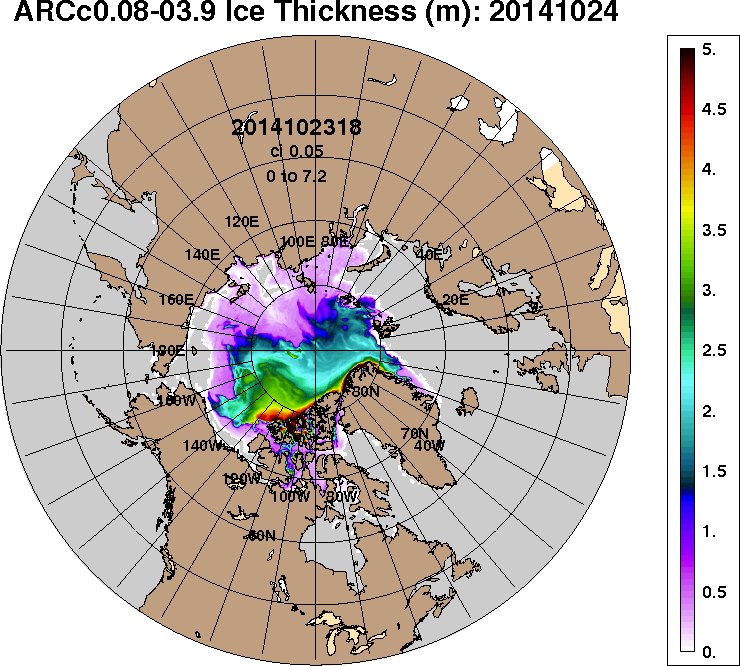 2017201620152014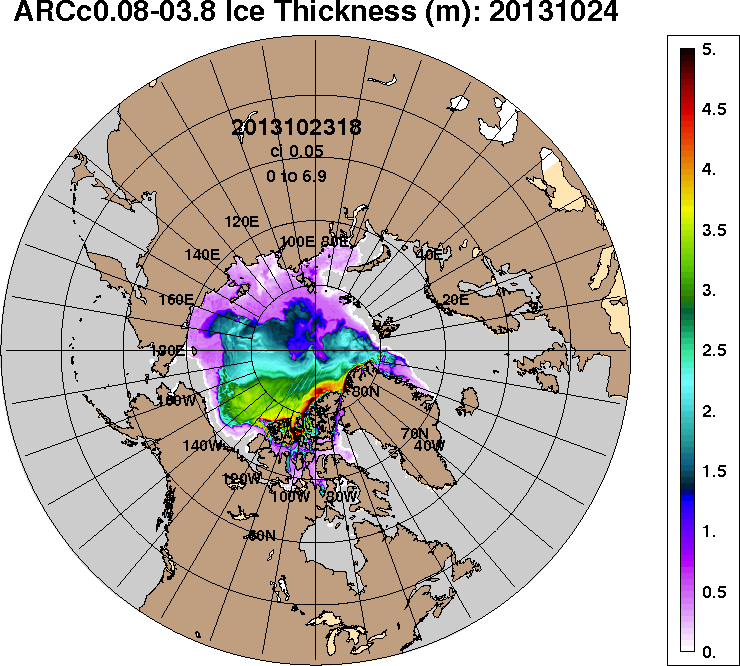 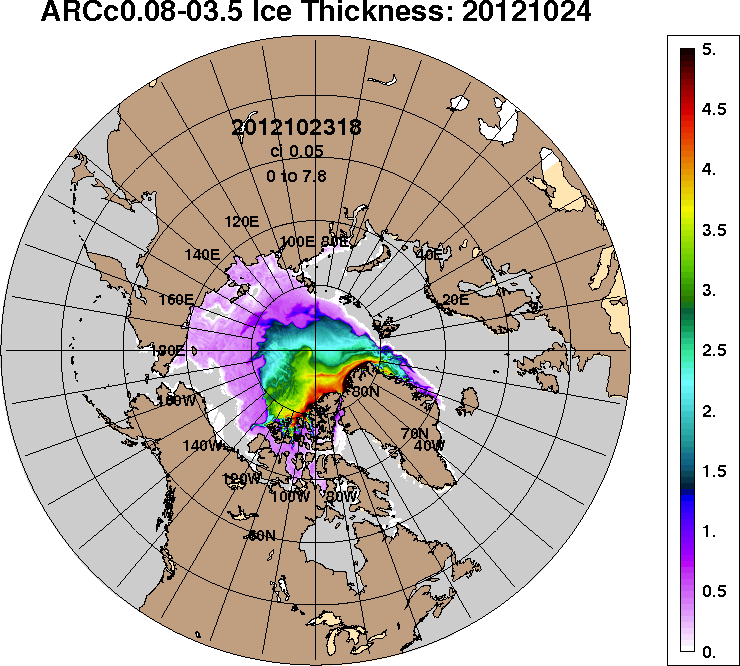 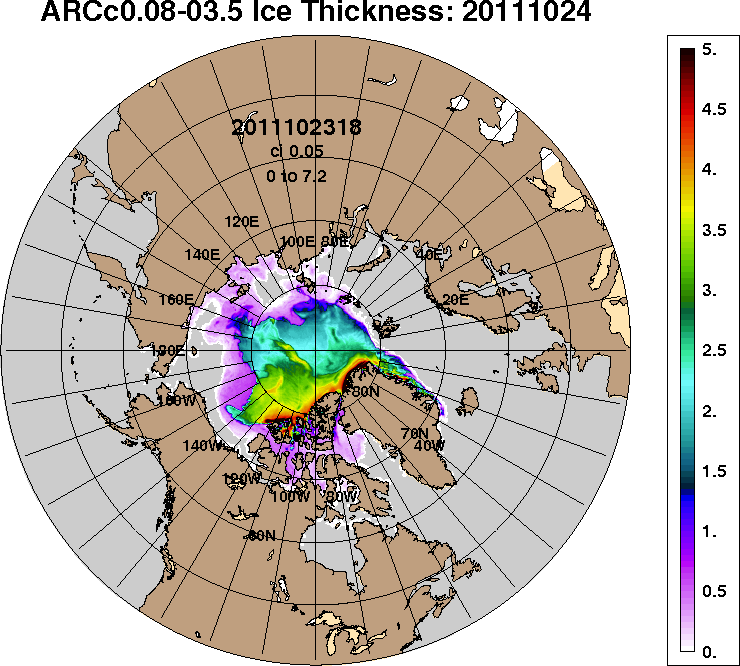 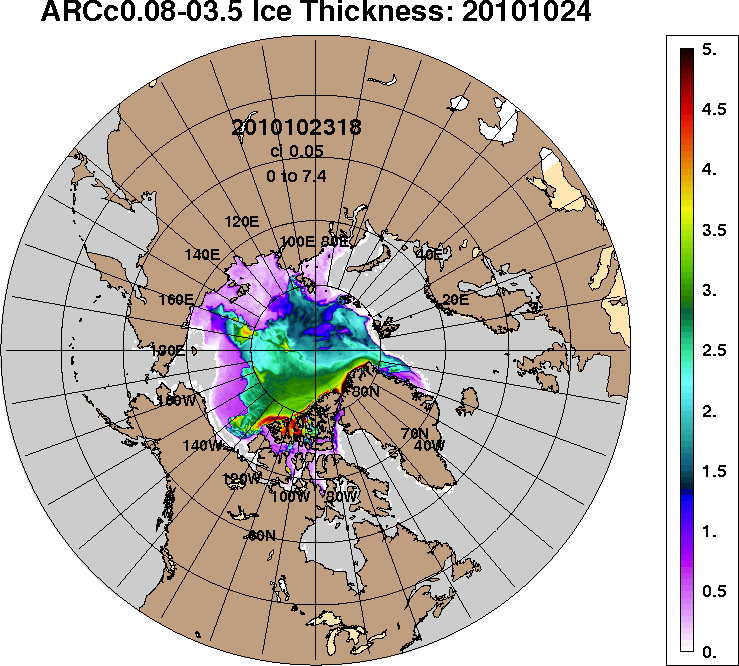 2013201220112010РегионСеверная полярная областьСектор 45°W-95°E (Гренландское - Карское моря)Сектор 95°E-170°W (моря Лаптевых - Чукотское, Берингово, Охотское)Сектор 170°W-45°W (море Бофорта и Канадская Арктика)Северный Ледовитый океанМоря СМП (моря Карское-Чукотское)Разность846.892.2445.6309.1847.3500.2тыс.кв.км/сут.121.013.263.744.2121.071.5МесяцS, тыс. км2Аномалии, тыс км2/%Аномалии, тыс км2/%Аномалии, тыс км2/%Аномалии, тыс км2/%Аномалии, тыс км2/%Аномалии, тыс км2/%Аномалии, тыс км2/%МесяцS, тыс. км22012 г2013 г2014 г2015 г2016 г2007-2017гг1978-2017гг23.09-22.105929.71232.4-613.7-347.5-67.6495.1100.3-1416.223.09-22.105929.726.2-9.4-5.5-1.19.11.7-19.316-22.107097.5945.1-741.8-419.7-294.21056.888.5-1314.916-22.107097.515.4-9.5-5.6-4.017.51.3-15.6МесяцS, тыс. км2Аномалии, тыс км2/%Аномалии, тыс км2/%Аномалии, тыс км2/%Аномалии, тыс км2/%Аномалии, тыс км2/%Аномалии, тыс км2/%Аномалии, тыс км2/%МесяцS, тыс. км22012 г2013 г2014 г2015 г2016 г2007-2017гг1978-2017гг23.09-22.101284.811.9108.6-470.2-100.5-13.9-123.2-476.723.09-22.101284.80.99.2-26.8-7.3-1.1-8.8-27.116-22.101442.824.6-233.2-829.0-98.236.0-189.2-611.016-22.101442.81.7-13.9-36.5-6.42.6-11.6-29.8МесяцS, тыс. км2Аномалии, тыс км2/%Аномалии, тыс км2/%Аномалии, тыс км2/%Аномалии, тыс км2/%Аномалии, тыс км2/%Аномалии, тыс км2/%Аномалии, тыс км2/%МесяцS, тыс. км22012 г2013 г2014 г2015 г2016 г2007-2017гг1978-2017гг23.09-22.102093.5700.4-379.0439.7145.6320.6259.3-438.223.09-22.102093.550.3-15.326.67.518.114.1-17.316-22.102683.6430.0-437.1523.4-4.8720.0251.2-293.916-22.102683.619.1-14.024.2-0.236.710.3-9.9МесяцS, тыс. км2Аномалии, тыс км2/%Аномалии, тыс км2/%Аномалии, тыс км2/%Аномалии, тыс км2/%Аномалии, тыс км2/%Аномалии, тыс км2/%Аномалии, тыс км2/%МесяцS, тыс. км22012 г2013 г2014 г2015 г2016 г2007-2017гг1978-2017гг23.09-22.102551.4520.0-343.3-317.0-112.7188.5-35.8-501.423.09-22.102551.425.6-11.9-11.1-4.28.0-1.4-16.416-22.102971.1490.5-71.5-114.0-191.2300.826.5-410.016-22.102971.119.8-2.4-3.7-6.011.30.9-12.1МесяцS, тыс. км2Аномалии, тыс км2/%Аномалии, тыс км2/%Аномалии, тыс км2/%Аномалии, тыс км2/%Аномалии, тыс км2/%Аномалии, тыс км2/%Аномалии, тыс км2/%МесяцS, тыс. км22012 г2013 г2014 г2015 г2016 г2007-2017гг1978-2017гг23.09-22.105826.61230.3-621.4-354.6-52.1501.7108.1-1379.423.09-22.105826.626.8-9.6-5.7-0.99.41.9-19.116-22.106986.4940.4-758.6-424.6-280.61066.199.5-1252.316-22.106986.415.6-9.8-5.7-3.918.01.4-15.2МесяцS, тыс. км2Аномалии, тыс км2/%Аномалии, тыс км2/%Аномалии, тыс км2/%Аномалии, тыс км2/%Аномалии, тыс км2/%Аномалии, тыс км2/%Аномалии, тыс км2/%МесяцS, тыс. км22012 г2013 г2014 г2015 г2016 г2007-2017гг1978-2017гг23.09-22.10818.1552.3-392.6217.6177.6407.9171.7-622.523.09-22.10818.1207.8-32.436.227.799.426.6-43.216-22.101458.0585.7-609.0168.225.4886.6208.4-539.116-22.101458.067.1-29.513.01.8155.216.7-27.0МесяцМинимальное знач.Максимальное знач.Среднее знач.Медиана16-22.105575.416.10.201210054.322.10.19868412.48668.2МесяцМинимальное знач.Максимальное знач.Среднее знач.Медиана16-22.101319.916.10.20172819.317.10.19822053.82109.4МесяцМинимальное знач.Максимальное знач.Среднее знач.Медиана16-22.101208.916.10.20073476.321.10.19942977.53193.7МесяцМинимальное знач.Максимальное знач.Среднее знач.Медиана16-22.102330.516.10.20124270.022.10.19863381.13428.9МесяцМинимальное знач.Максимальное знач.Среднее знач.Медиана16-22.105462.716.10.20129773.822.10.19828238.78517.7МесяцМинимальное знач.Максимальное знач.Среднее знач.Медиана16-22.10399.716.10.20162687.222.10.19861997.12194.6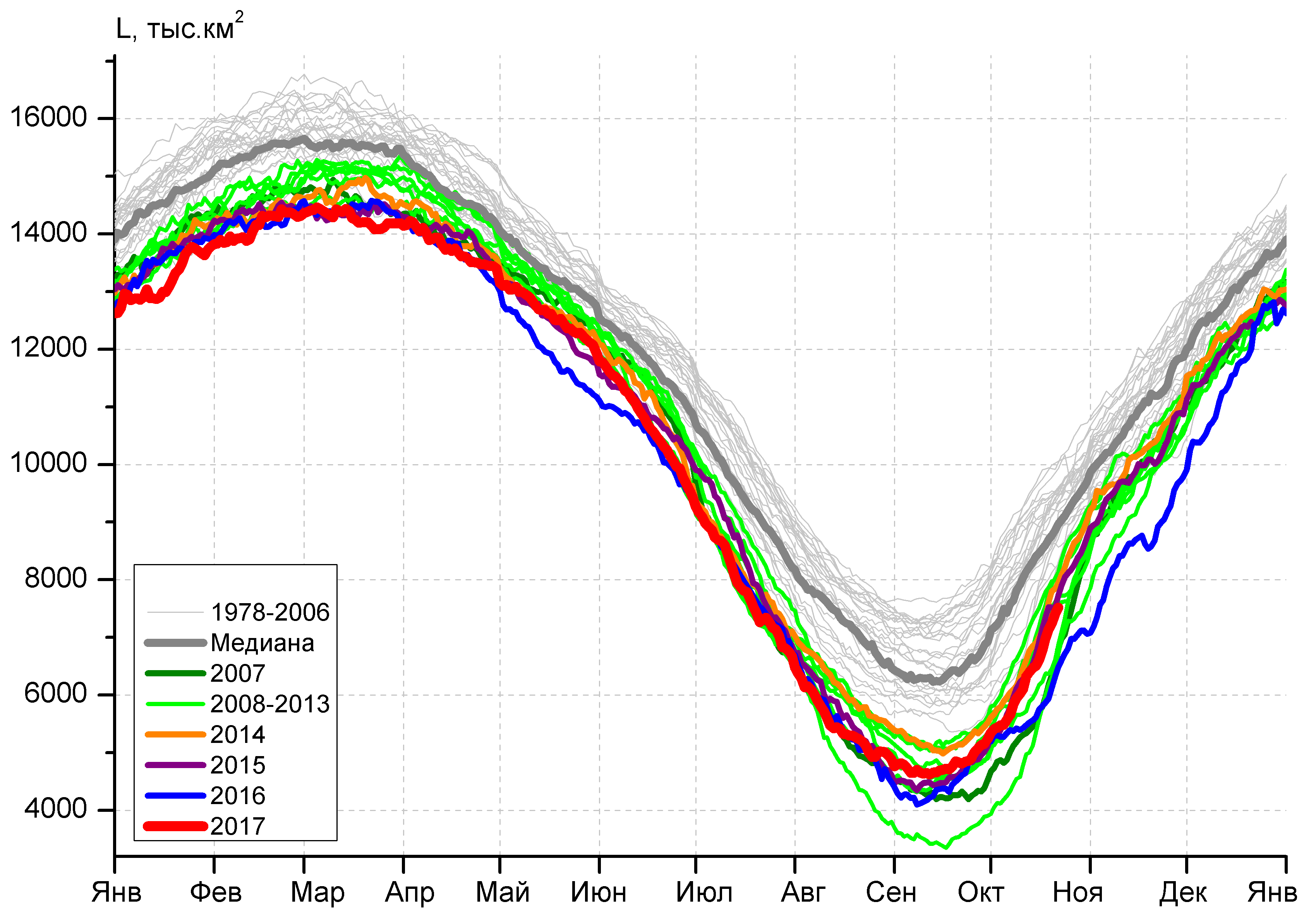 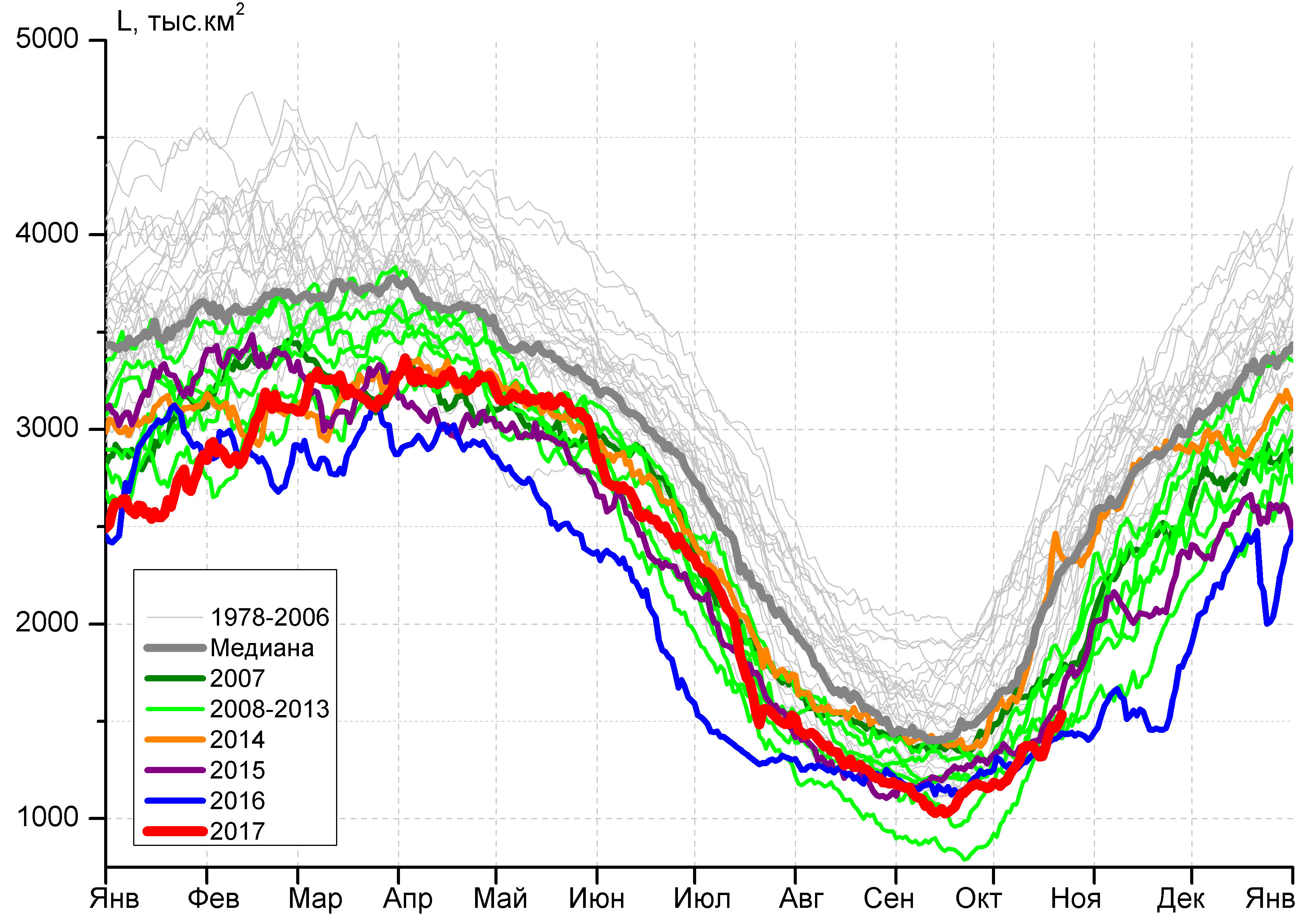 а)б)б)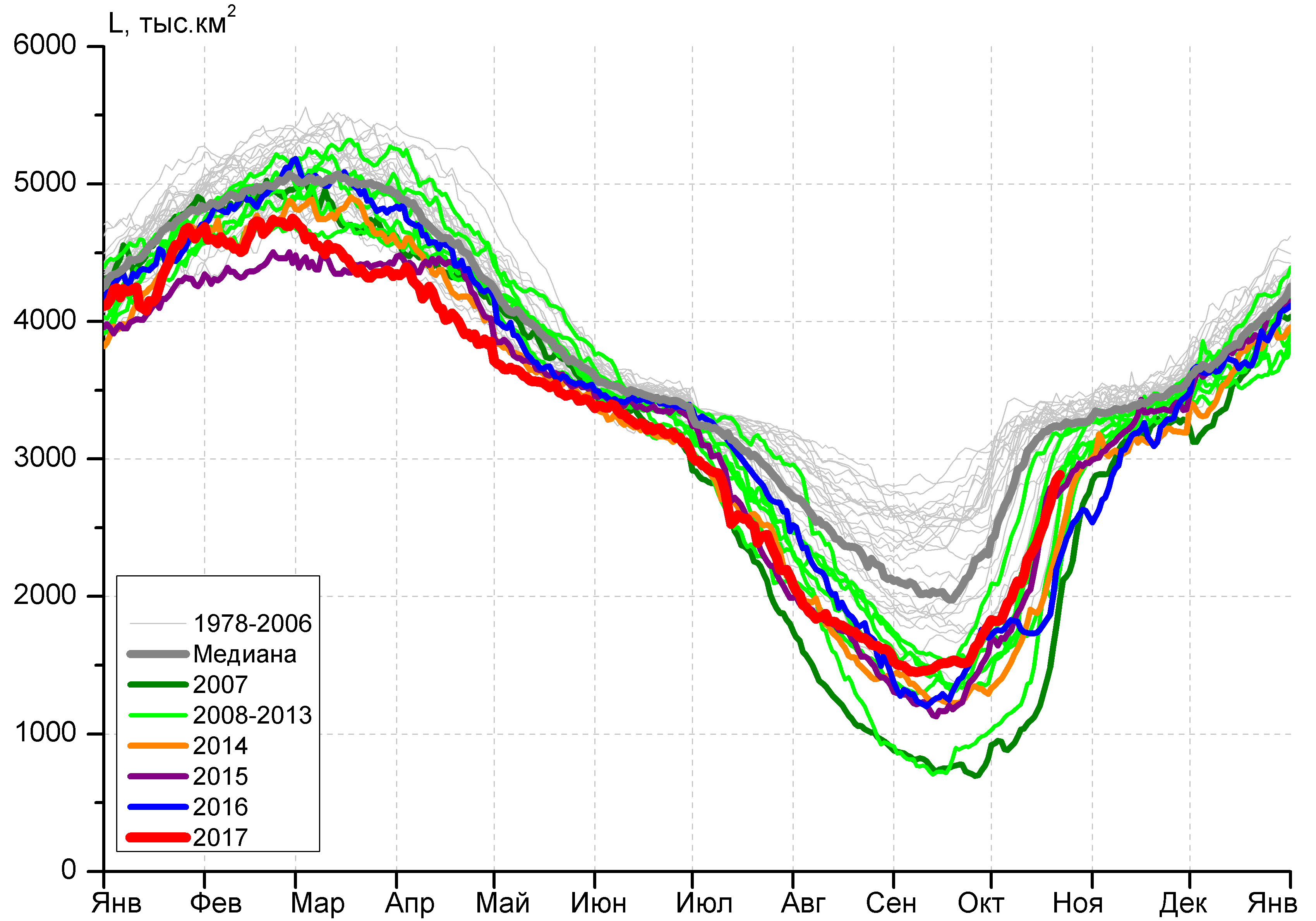 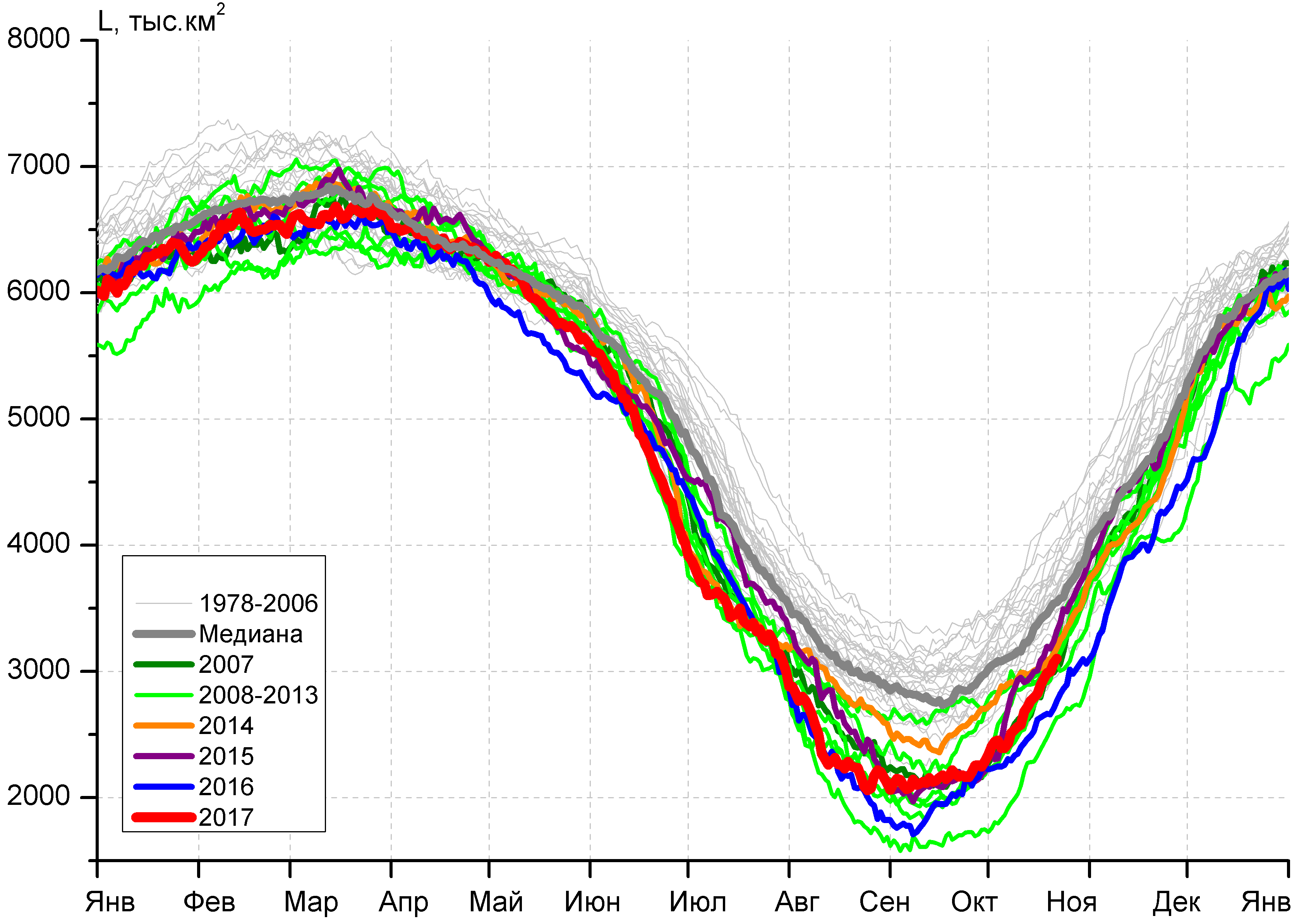 в)г)г)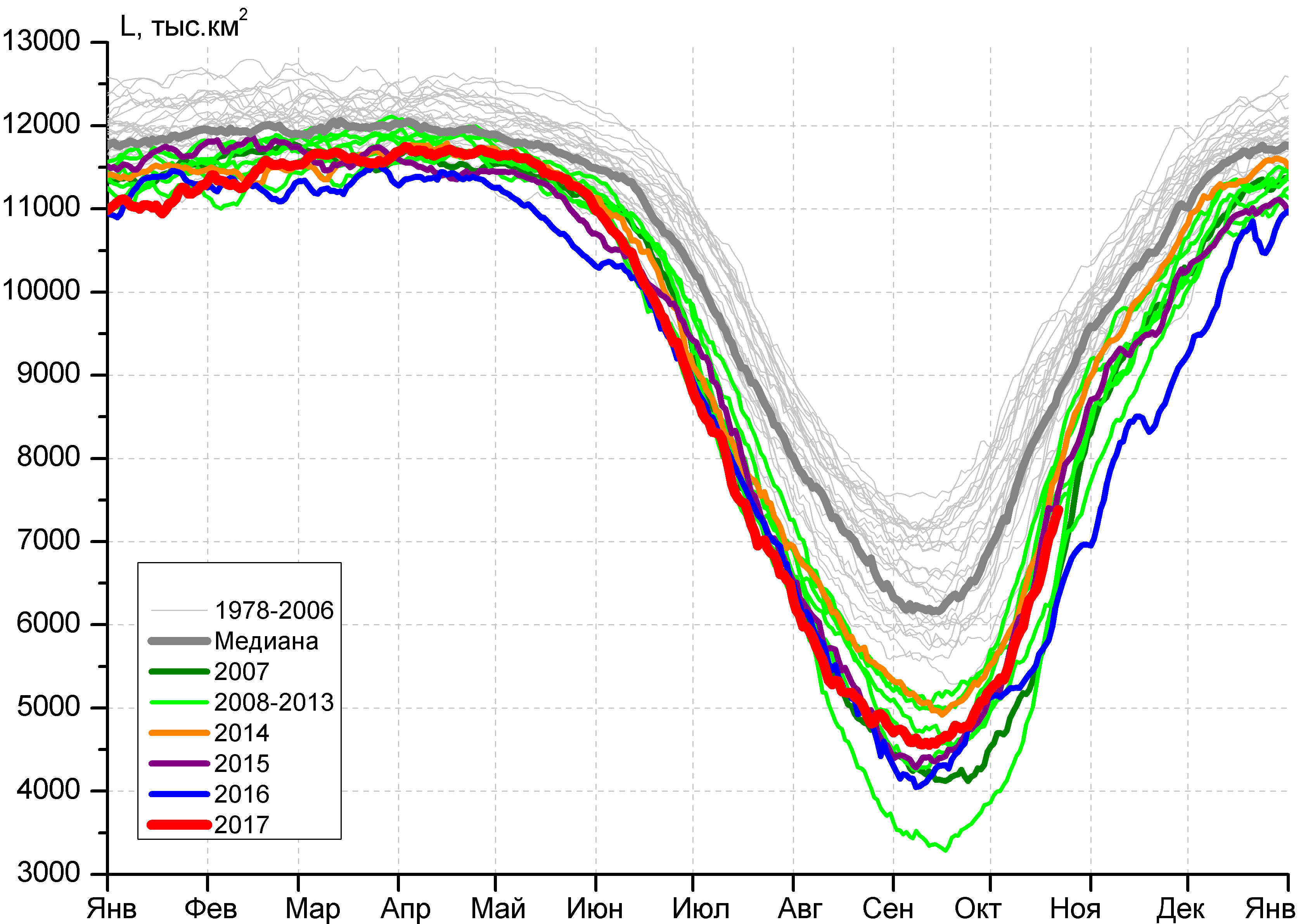 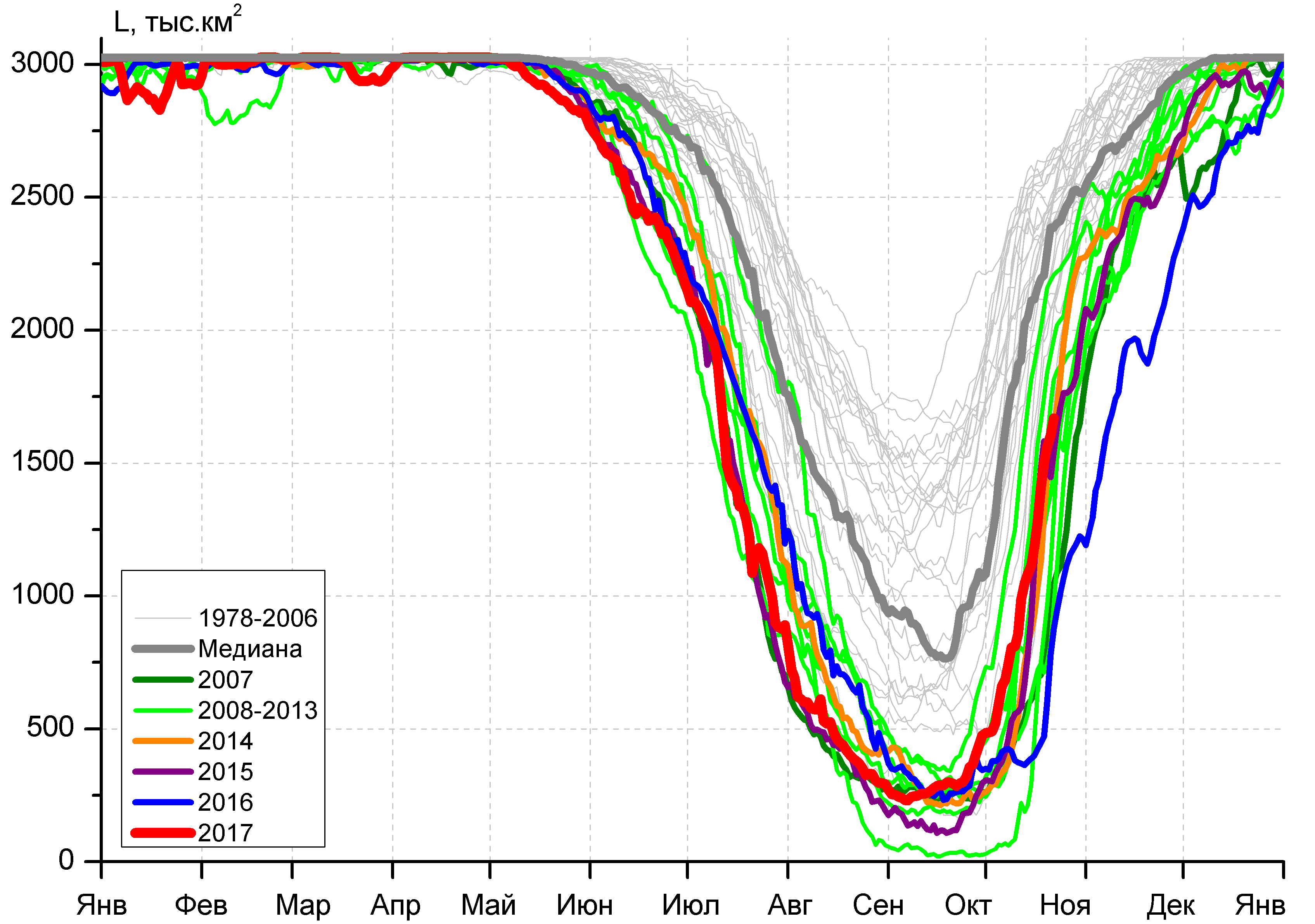 д)д)е)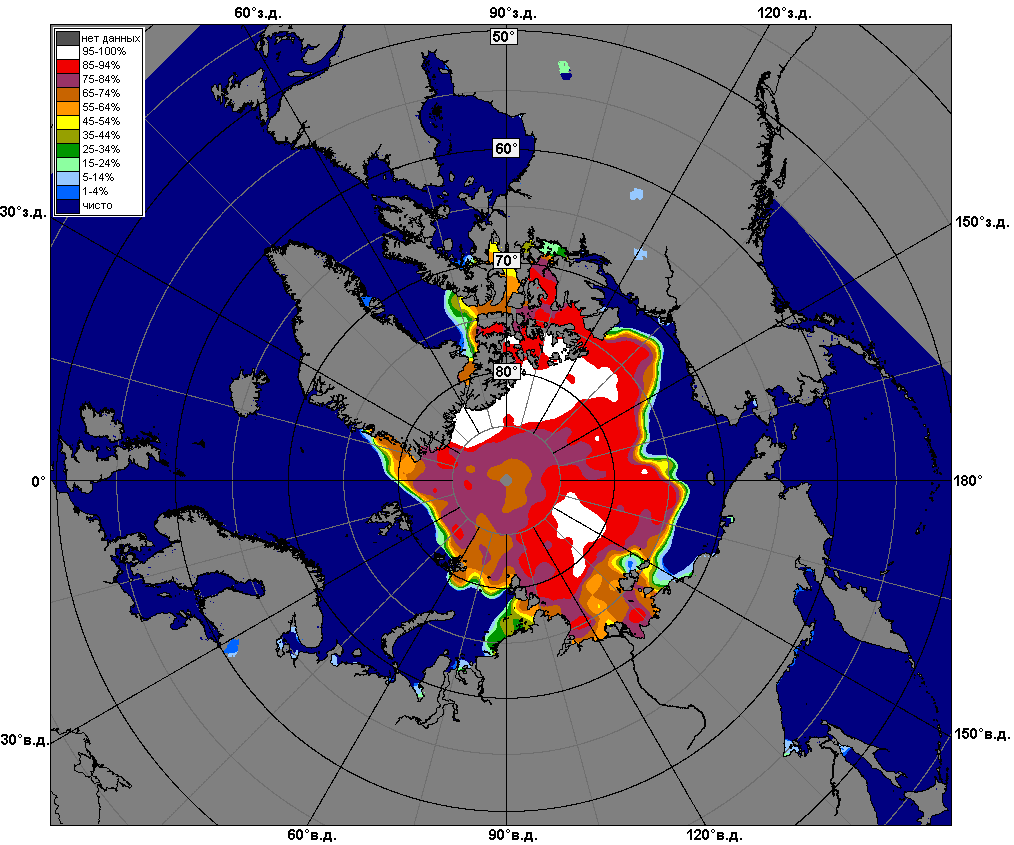 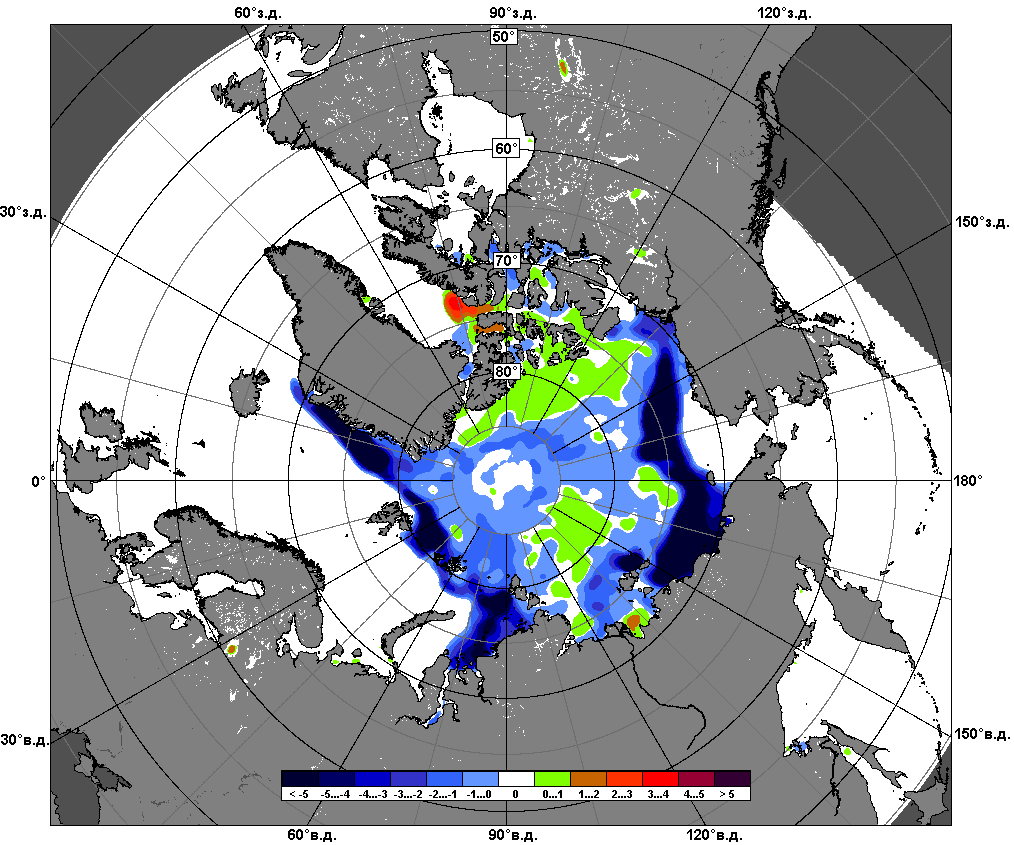 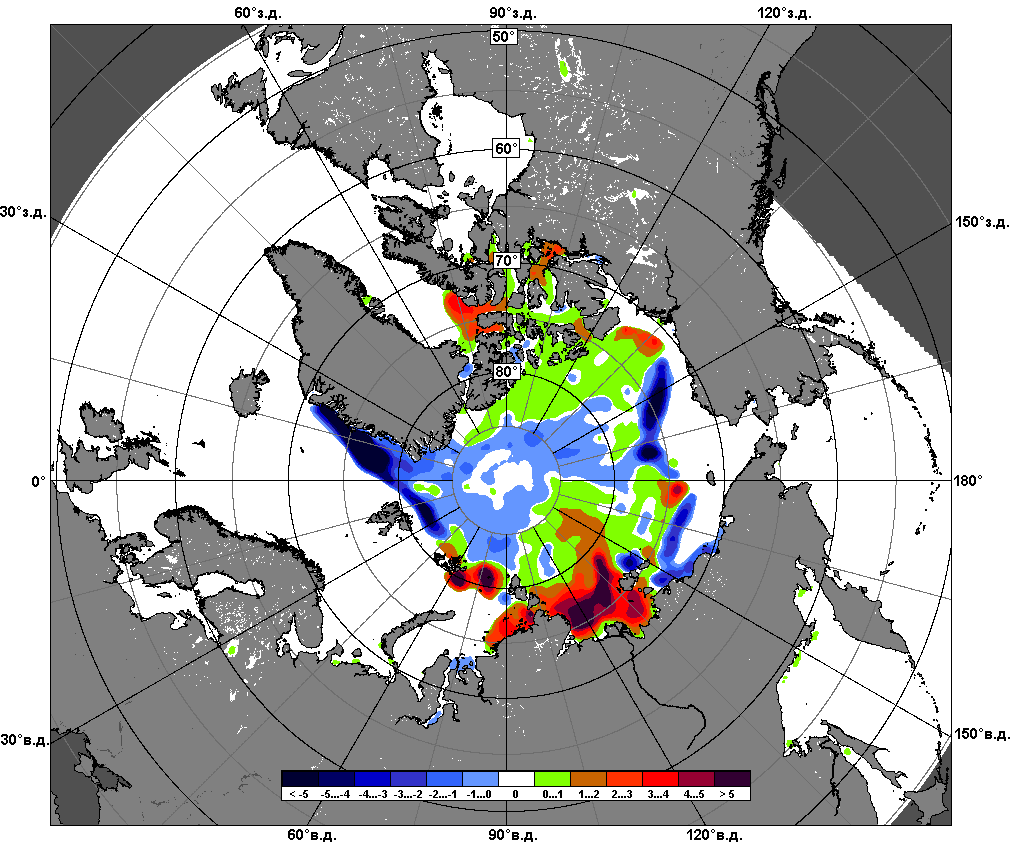 16.10 – 22.10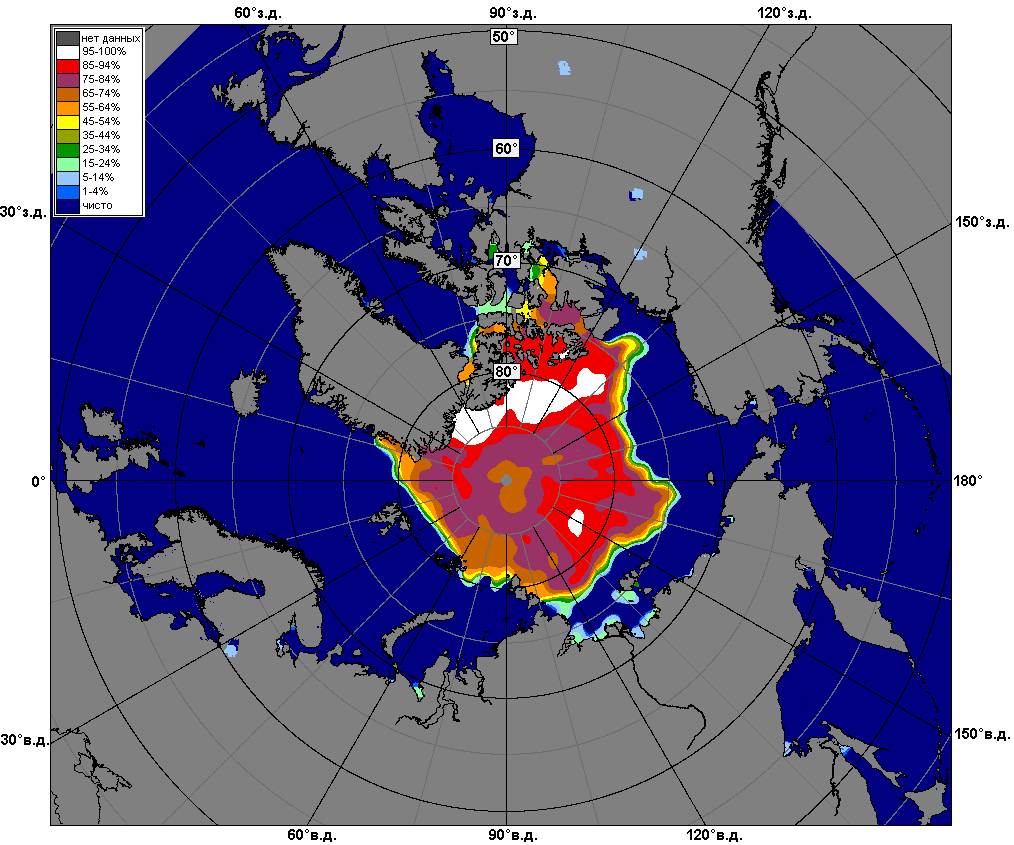 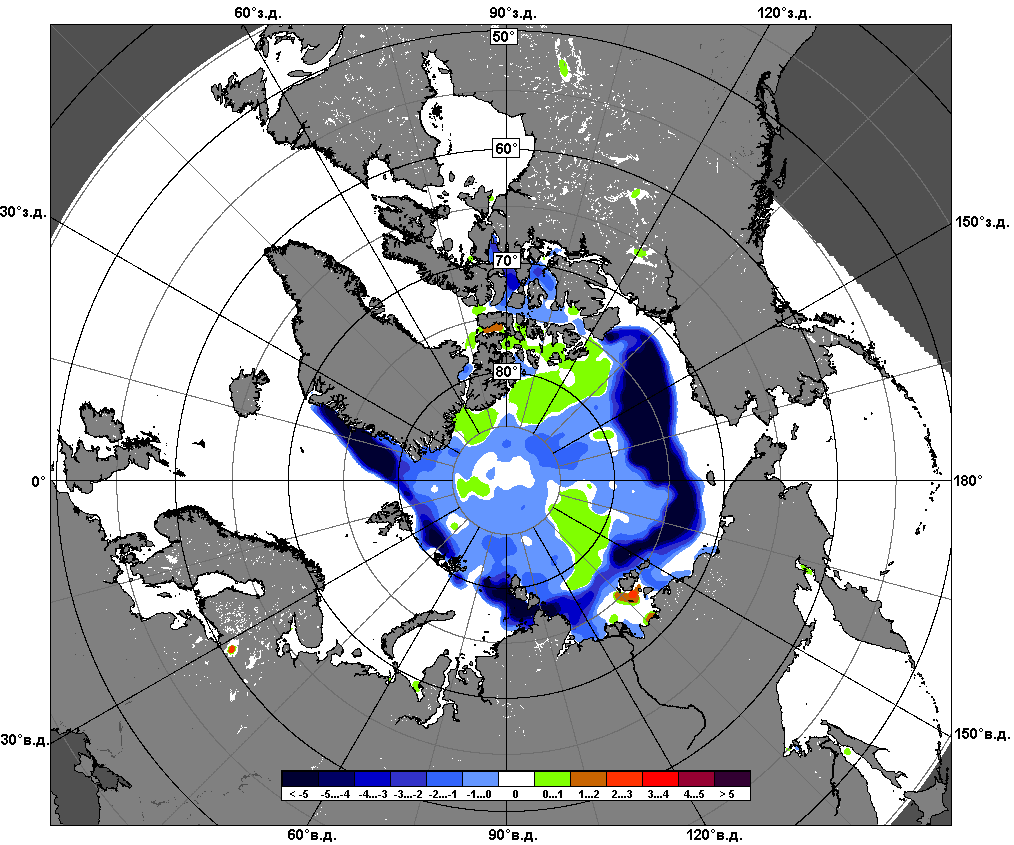 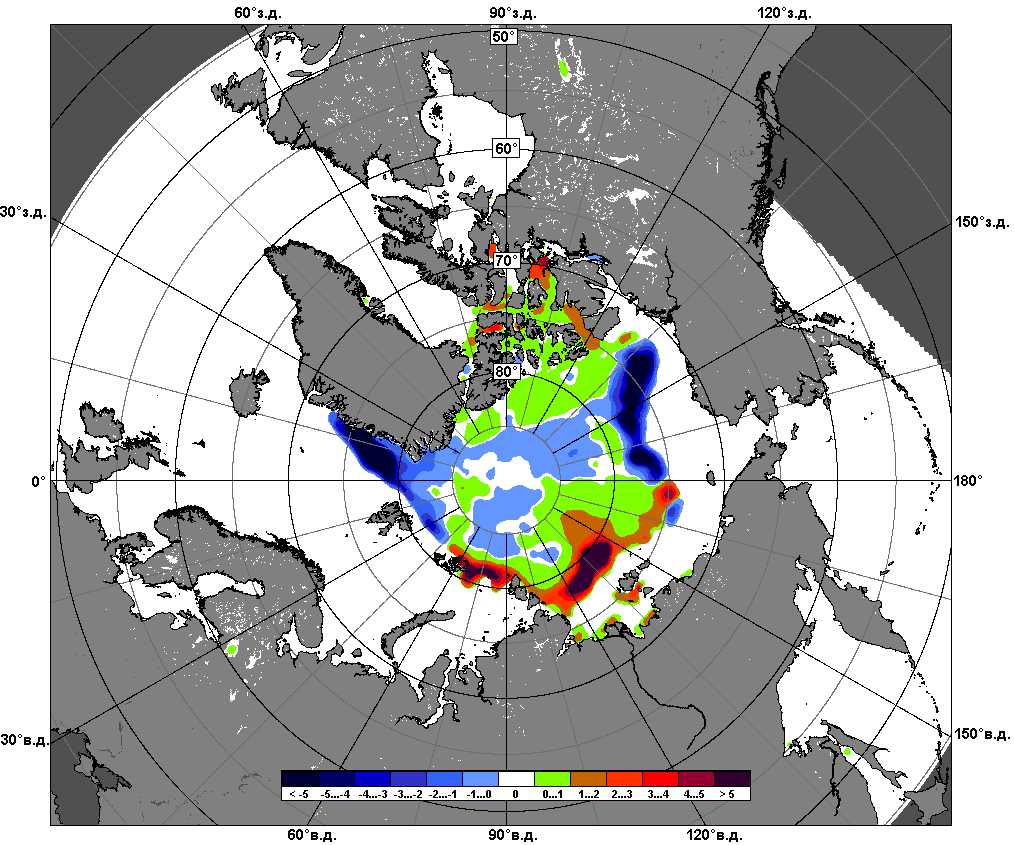 23.09 – 22.10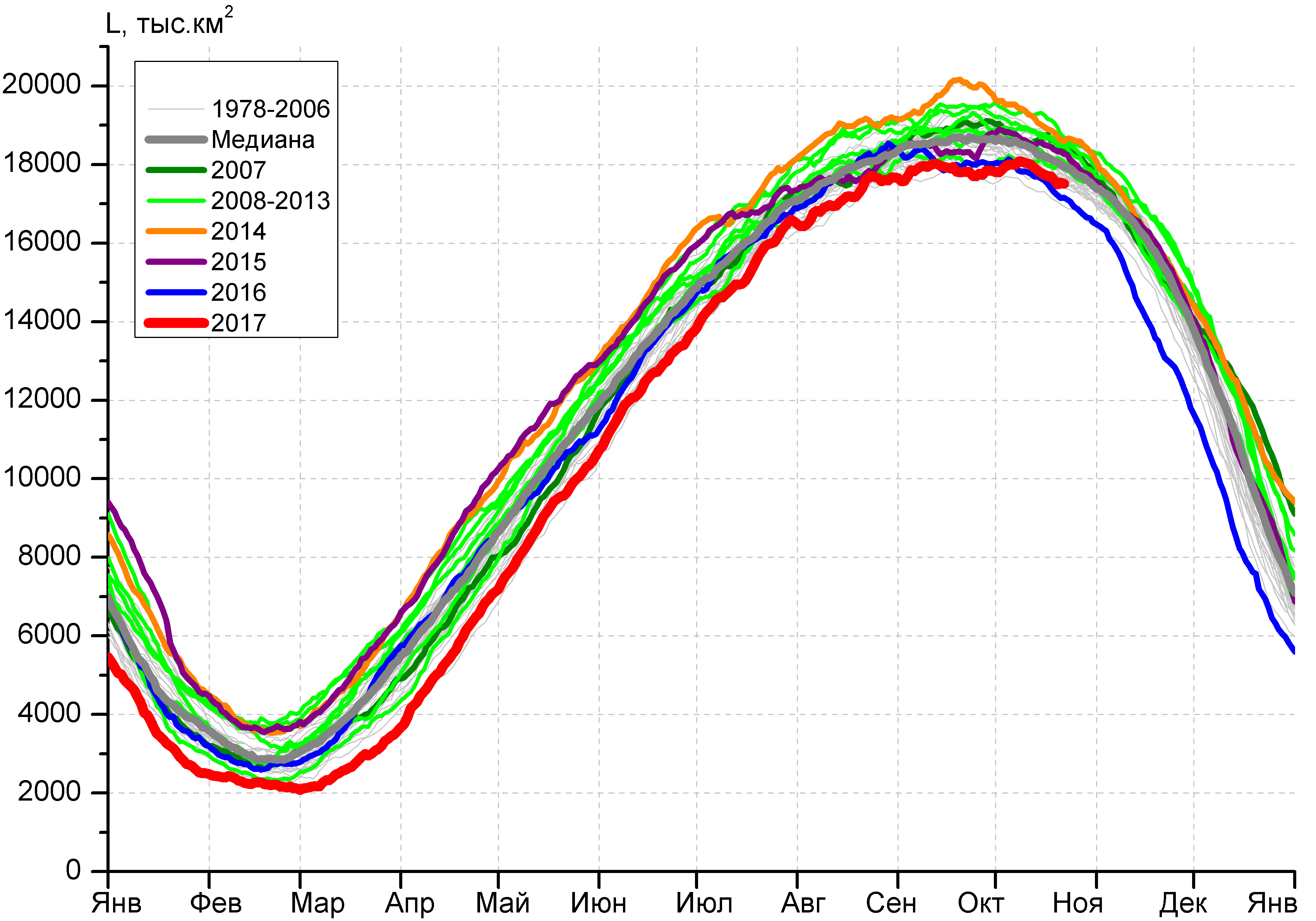 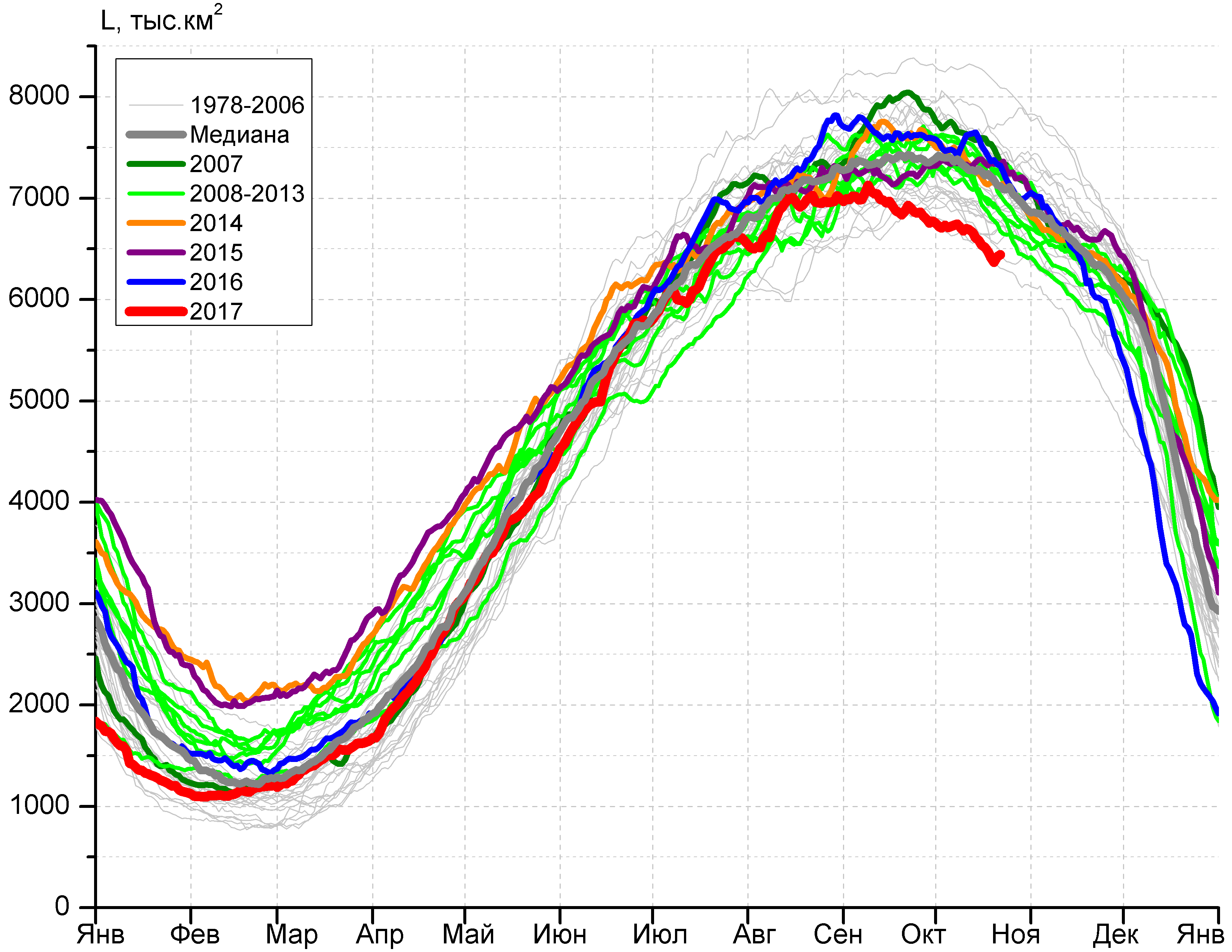 а)б)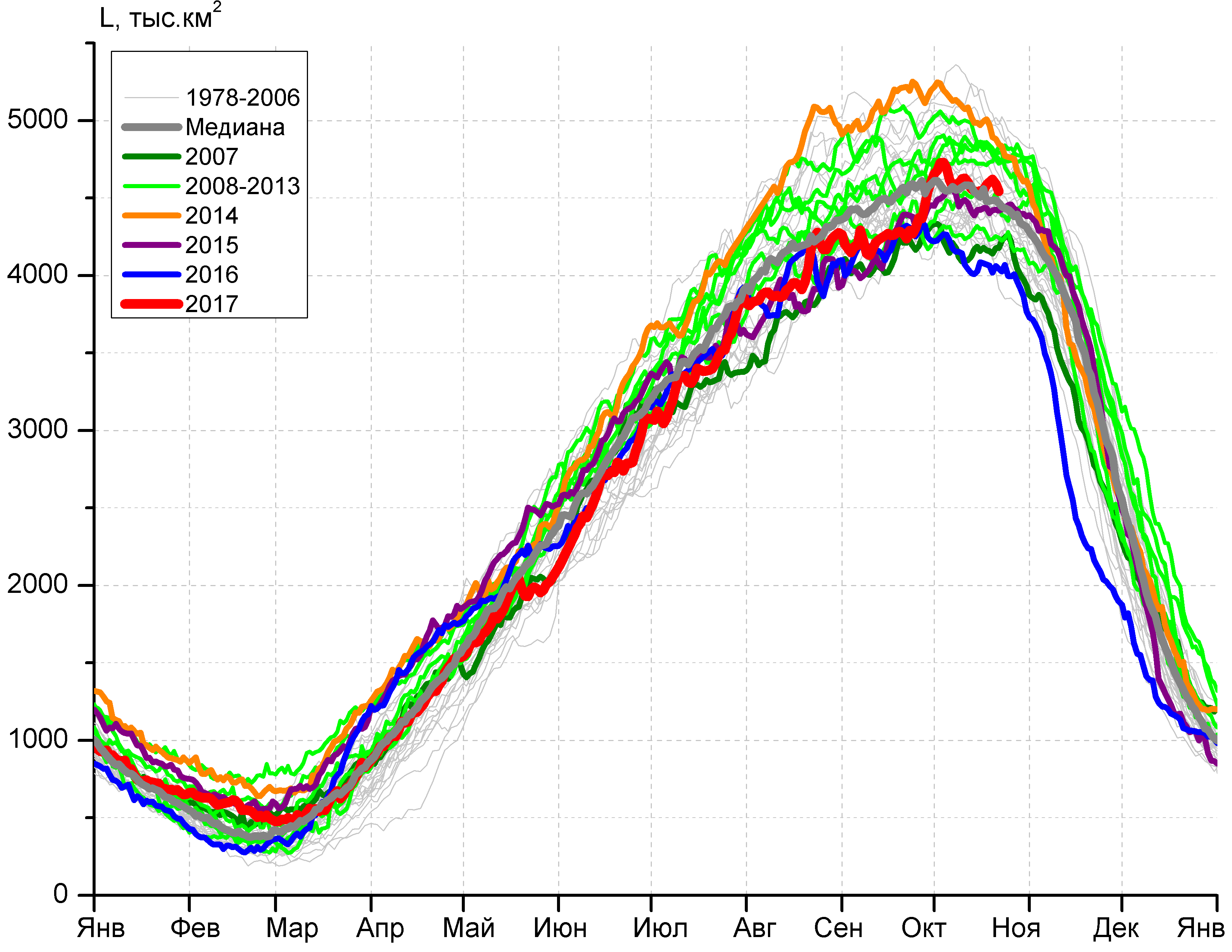 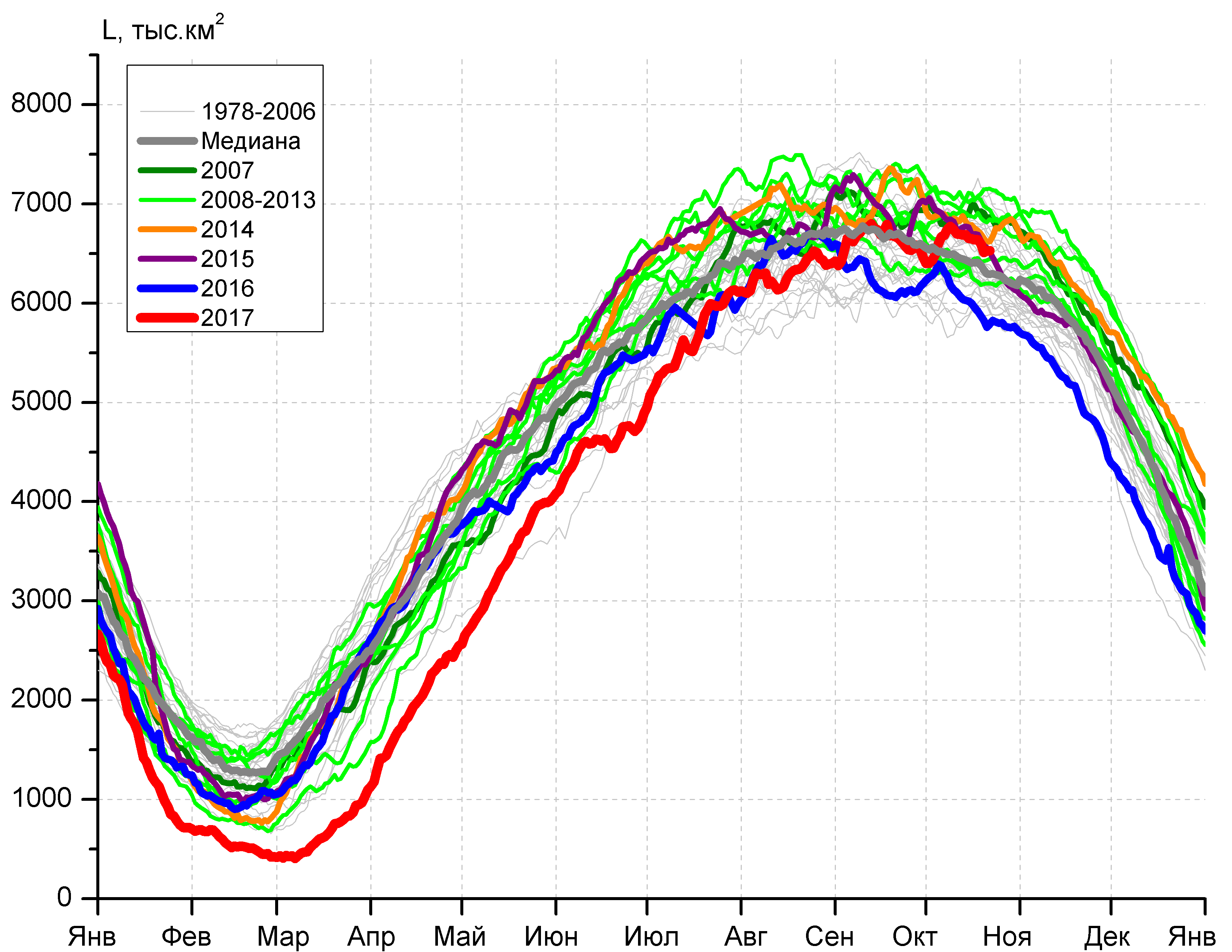 в)г)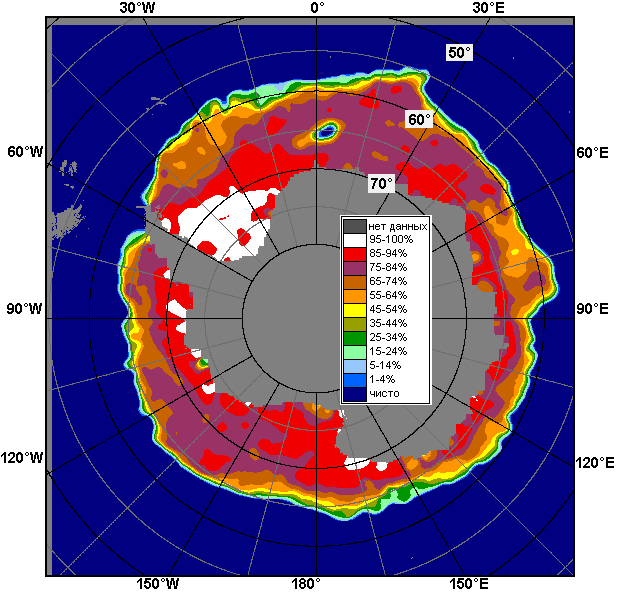 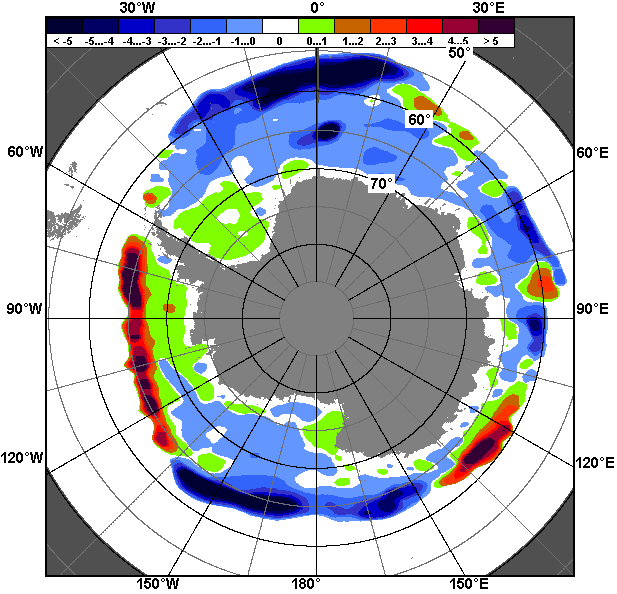 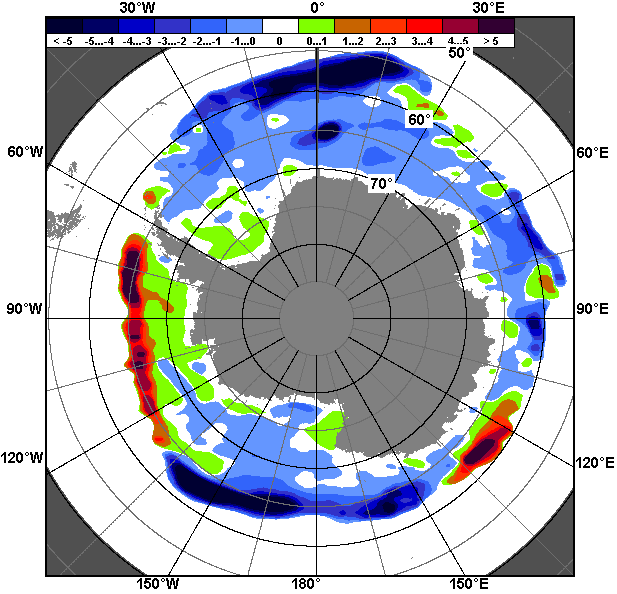 16.10 – 22.1016.10 – 22.1016.10 – 22.10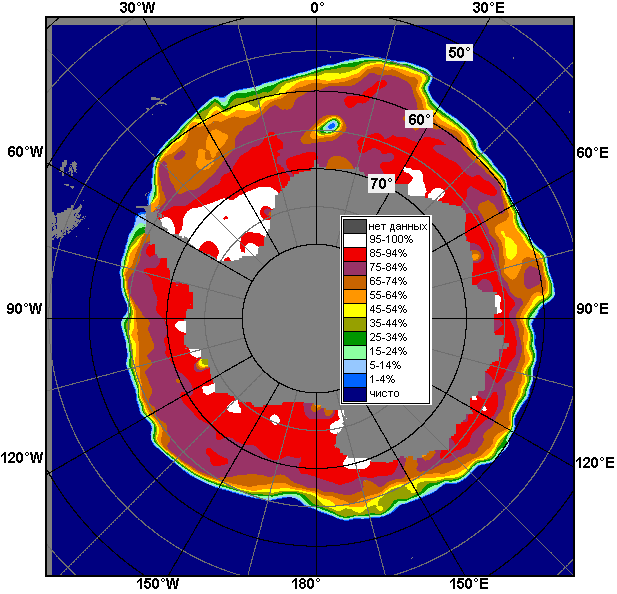 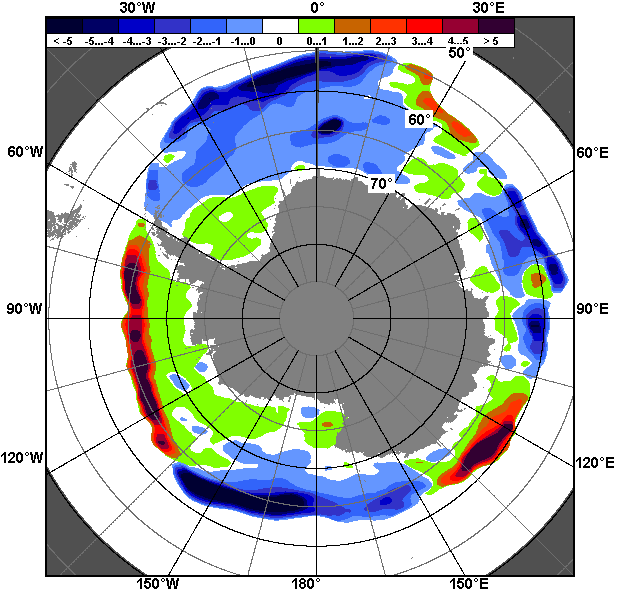 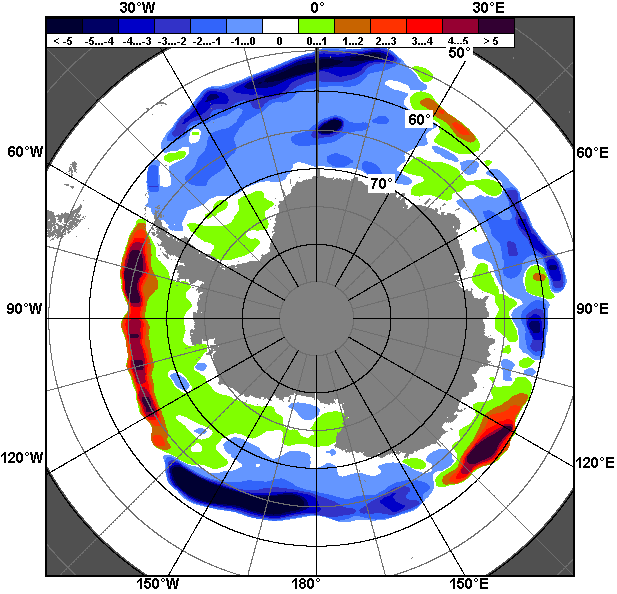 23.09 – 22.1023.09 – 22.1023.09 – 22.10РегионЮжный ОкеанАтлантический секторИндоокеанский сектор Тихоокеанский секторРазность-337.9-208.4-7.6-121.9тыс.кв.км/сут.-48.3-29.8-1.1-17.4МесяцS, тыс. км2Аномалии, тыс км2/%Аномалии, тыс км2/%Аномалии, тыс км2/%Аномалии, тыс км2/%Аномалии, тыс км2/%Аномалии, тыс км2/%Аномалии, тыс км2/%МесяцS, тыс. км22012 г2013 г2014 г2015 г2016 г2007-2017гг1978-2017гг23.09-22.1017824.6-1179.9-1482.2-1579.6-868.827.4-802.5-601.623.09-22.1017824.6-6.2-7.7-8.1-4.60.2-4.3-3.316-22.1017615.9-944.7-1388.6-1167.8-777.1283.0-669.8-503.116-22.1017615.9-5.1-7.3-6.2-4.21.6-3.7-2.8МесяцS, тыс. км2Аномалии, тыс км2/%Аномалии, тыс км2/%Аномалии, тыс км2/%Аномалии, тыс км2/%Аномалии, тыс км2/%Аномалии, тыс км2/%Аномалии, тыс км2/%МесяцS, тыс. км22012 г2013 г2014 г2015 г2016 г2007-2017гг1978-2017гг23.09-22.106675.7-839.8-766.2-731.9-718.7-850.5-651.8-627.223.09-22.106675.7-11.2-10.3-9.9-9.7-11.3-8.9-8.616-22.106454.3-845.1-737.8-695.9-891.4-944.5-665.6-679.216-22.106454.3-11.6-10.3-9.7-12.1-12.8-9.3-9.5МесяцS, тыс. км2Аномалии, тыс км2/%Аномалии, тыс км2/%Аномалии, тыс км2/%Аномалии, тыс км2/%Аномалии, тыс км2/%Аномалии, тыс км2/%Аномалии, тыс км2/%МесяцS, тыс. км22012 г2013 г2014 г2015 г2016 г2007-2017гг1978-2017гг23.09-22.104553.9-391.7-188.8-543.152.8390.1-37.8-33.923.09-22.104553.9-7.9-4.0-10.71.29.4-0.8-0.716-22.104577.6-248.9-215.7-360.8154.6517.219.646.216-22.104577.6-5.2-4.5-7.33.512.70.41.0МесяцS, тыс. км2Аномалии, тыс км2/%Аномалии, тыс км2/%Аномалии, тыс км2/%Аномалии, тыс км2/%Аномалии, тыс км2/%Аномалии, тыс км2/%Аномалии, тыс км2/%МесяцS, тыс. км22012 г2013 г2014 г2015 г2016 г2007-2017гг1978-2017гг23.09-22.106595.151.6-527.2-304.6-203.0487.9-112.859.523.09-22.106595.10.8-7.4-4.4-3.08.0-1.70.916-22.106584.1149.4-435.2-111.0-40.3710.3-23.8129.916-22.106584.12.3-6.2-1.7-0.612.1-0.42.0МесяцМинимальное знач.Максимальное знач.Среднее знач.Медиана16-22.1016935.822.10.198619258.116.10.201318119.118087.4МесяцМинимальное знач.Максимальное знач.Среднее знач.Медиана16-22.106308.622.10.19908274.916.10.19807133.57160.6МесяцМинимальное знач.Максимальное знач.Среднее знач.Медиана16-22.103916.522.10.19865204.316.10.19934531.44485.4МесяцМинимальное знач.Максимальное знач.Среднее знач.Медиана16-22.105757.221.10.20167258.918.10.19906454.26386.7РегионS, тыс. км2Аномалии, тыс км2/%Аномалии, тыс км2/%Аномалии, тыс км2/%Аномалии, тыс км2/%Аномалии, тыс км2/%Аномалии, тыс км2/%Аномалии, тыс км2/%1978-2017гг1978-2017гг1978-2017гг1978-2017ггРегионS, тыс. км22012 г2013 г2014 г2015 г2016 г2007-2017гг1978-2017ггМинимум датаМаксимум датаСреднееМедианаСев. полярная область7097.5945.1-741.8-419.7-294.21056.888.5-1314.95575.416.10.201210054.322.10.19868412.48668.2Сев. полярная область7097.515.4-9.5-5.6-4.017.51.3-15.65575.416.10.201210054.322.10.19868412.48668.2Сектор 45°W-95°E1442.824.6-233.2-829.0-98.236.0-189.2-611.01319.916.10.20172819.317.10.19822053.82109.4Сектор 45°W-95°E1442.81.7-13.9-36.5-6.42.6-11.6-29.81319.916.10.20172819.317.10.19822053.82109.4Гренландское море225.3-243.8-162.3-232.6-186.3-159.4-190.7-234.5193.616.10.2017662.522.10.1995459.8460.8Гренландское море225.3-52.0-41.9-50.8-45.3-41.4-45.8-51.0193.616.10.2017662.522.10.1995459.8460.8Баренцево море52.544.440.5-208.539.042.4-1.8-114.60.021.10.2012495.217.10.1982167.0136.5Баренцево море52.5546.7338.3-79.9289.5421.0-3.2-68.60.021.10.2012495.217.10.1982167.0136.5Карское море255.5230.7-141.1-264.952.0237.058.8-180.38.116.10.2012839.217.10.1998435.8489.6Карское море255.5930.1-35.6-50.925.51283.129.9-41.48.116.10.2012839.217.10.1998435.8489.6Сектор 95°E-170°W2683.6430.0-437.1523.4-4.8720.0251.2-293.91208.916.10.20073476.321.10.19942977.53193.7Сектор 95°E-170°W2683.619.1-14.024.2-0.236.710.3-9.91208.916.10.20073476.321.10.19942977.53193.7Море Лаптевых670.0399.960.5397.490.4385.5210.665.588.716.10.2011674.316.10.1979604.4674.3Море Лаптевых670.0148.19.9145.815.6135.545.810.888.716.10.2011674.316.10.1979604.4674.3Восточно-Сибирское море505.4106.0-407.559.3-75.4260.3-34.7-260.448.016.10.2007915.116.10.1979765.7903.7Восточно-Сибирское море505.426.5-44.613.3-13.0106.2-6.4-34.048.016.10.2007915.116.10.1979765.7903.7Чукотское море27.1-151.0-120.8-23.6-41.53.7-26.3-164.03.816.10.2016513.422.10.1983191.1181.2Чукотское море27.1-84.8-81.7-46.5-60.515.9-49.2-85.83.816.10.2016513.422.10.1983191.1181.2Берингово море3.2-3.2-3.4-1.8-5.5-2.0-4.2-18.61.219.10.201777.719.10.200421.817.2Берингово море3.2-49.8-51.1-35.9-62.9-38.6-56.5-85.11.219.10.201777.719.10.200421.817.2Сектор 170°W-45°W2971.1490.5-71.5-114.0-191.2300.826.5-410.02330.516.10.20124270.022.10.19863381.13428.9Сектор 170°W-45°W2971.119.8-2.4-3.7-6.011.30.9-12.12330.516.10.20124270.022.10.19863381.13428.9Море Бофорта234.3169.219.0-21.1-58.386.5-7.8-133.141.016.10.2012486.616.10.1983367.4408.7Море Бофорта234.3259.98.8-8.3-19.958.6-3.2-36.241.016.10.2012486.616.10.1983367.4408.7Гудзонов залив24.113.610.313.5-1.32.57.6-3.26.616.10.201296.916.10.198627.322.3Гудзонов залив24.1129.875.2127.7-5.111.745.9-11.86.616.10.201296.916.10.198627.322.3Море Лабрадор0.20.20.20.20.2-0.2-3.1-10.60.016.10.201144.621.10.199110.89.0Море Лабрадор0.2-----47.8-94.7-98.40.016.10.201144.621.10.199110.89.0Дейвисов пролив8.60.5-0.10.8-2.4-0.5-2.3-9.33.618.10.198796.422.10.198618.012.3Дейвисов пролив8.65.6-1.09.8-22.0-5.6-20.8-52.03.618.10.198796.422.10.198618.012.3Канадский архипелаг703.2152.928.2-5.512.485.947.7-31.3479.016.10.2012985.920.10.1983734.4728.8Канадский архипелаг703.227.84.2-0.81.813.97.3-4.3479.016.10.2012985.920.10.1983734.4728.8РегионS, тыс. км2Аномалии, тыс км2/%Аномалии, тыс км2/%Аномалии, тыс км2/%Аномалии, тыс км2/%Аномалии, тыс км2/%Аномалии, тыс км2/%Аномалии, тыс км2/%1978-2017гг1978-2017гг1978-2017гг1978-2017ггРегионS, тыс. км22012 г2013 г2014 г2015 г2016 г2007-2017гг1978-2017ггМинимум датаМаксимум датаСреднееМедианаСев. полярная область5929.71232.4-613.7-347.5-67.6495.1100.3-1416.23601.023.09.201210054.322.10.19867345.97520.8Сев. полярная область5929.726.2-9.4-5.5-1.19.11.7-19.33601.023.09.201210054.322.10.19867345.97520.8Сектор 45°W-95°E1284.811.9108.6-470.2-100.5-13.9-123.2-476.7795.123.09.20132819.317.10.19821761.41707.8Сектор 45°W-95°E1284.80.99.2-26.8-7.3-1.1-8.8-27.1795.123.09.20132819.317.10.19821761.41707.8Гренландское море189.7-221.4-88.5-175.4-164.0-136.9-161.9-211.2149.923.09.2002662.522.10.1995400.9417.3Гренландское море189.7-53.9-31.8-48.0-46.4-41.9-46.0-52.7149.923.09.2002662.522.10.1995400.9417.3Баренцево море23.517.116.9-146.018.517.0-10.2-83.00.023.09.2007495.217.10.1982106.459.5Баренцево море23.5271.1256.8-86.2373.2265.7-30.3-78.00.023.09.2007495.217.10.1982106.459.5Карское море110.294.9-54.2-75.746.197.426.7-174.82.501.10.1995839.217.10.1998285.0247.5Карское море110.2618.4-33.0-40.771.8761.632.0-61.32.501.10.1995839.217.10.1998285.0247.5Сектор 95°E-170°W2093.5700.4-379.0439.7145.6320.6259.3-438.2693.226.09.20073476.321.10.19942531.72670.7Сектор 95°E-170°W2093.550.3-15.326.67.518.114.1-17.3693.226.09.20073476.321.10.19942531.72670.7Море Лаптевых414.2318.6124.8317.5150.2214.0172.4-14.87.023.09.2013674.323.09.1996429.0450.8Море Лаптевых414.2333.443.1328.556.9106.971.3-3.57.023.09.2013674.323.09.1996429.0450.8Восточно-Сибирское море281.9177.1-402.0-13.67.0105.9-14.5-294.01.902.10.2007915.106.10.1983575.9647.6Восточно-Сибирское море281.9169.0-58.8-4.62.560.1-4.9-51.11.902.10.2007915.106.10.1983575.9647.6Чукотское море11.9-38.3-61.2-10.6-25.7-9.4-12.9-138.90.025.09.2003513.422.10.1983150.8111.6Чукотское море11.9-76.3-83.7-47.1-68.3-44.1-52.0-92.10.025.09.2003513.422.10.1983150.8111.6Берингово море10.95.95.86.21.2-2.02.6-6.30.023.09.200392.112.10.199317.213.0Берингово море10.9116.7113.9131.212.5-15.331.0-36.50.023.09.200392.112.10.199317.213.0Сектор 170°W-45°W2551.4520.0-343.3-317.0-112.7188.5-35.8-501.41692.327.09.20124270.022.10.19863052.83078.8Сектор 170°W-45°W2551.425.6-11.9-11.1-4.28.0-1.4-16.41692.327.09.20124270.022.10.19863052.83078.8Море Бофорта143.0114.0-68.1-68.1-27.082.1-28.3-147.63.227.09.2012486.629.09.1996290.6277.8Море Бофорта143.0392.3-32.3-32.3-15.9134.8-16.5-50.83.227.09.2012486.629.09.1996290.6277.8Гудзонов залив19.48.76.96.62.74.54.2-5.92.301.10.2015156.705.10.199025.321.0Гудзонов залив19.481.255.552.116.029.827.6-23.22.301.10.2015156.705.10.199025.321.0Море Лабрадор0.10.10.10.10.00.0-2.8-8.60.023.09.200844.621.10.19918.66.8Море Лабрадор0.1---50.0-21.7-97.9-99.30.023.09.200844.621.10.19918.66.8Дейвисов пролив10.6-3.9-3.4-1.1-0.60.6-1.6-6.53.011.10.199196.422.10.198617.112.9Дейвисов пролив10.6-26.9-24.2-9.1-5.26.4-12.9-38.23.011.10.199196.422.10.198617.112.9Канадский архипелаг598.3251.6-0.7-51.2112.386.178.0-17.2182.401.10.2012985.920.10.1983615.4644.1Канадский архипелаг598.372.6-0.1-7.923.116.815.0-2.8182.401.10.2012985.920.10.1983615.4644.1Канадский архипелаг598.399.5-3.3-9.337.814.919.3-2.3182.401.10.2012985.920.10.1983615.4644.1РегионS, тыс. км2Аномалии, тыс км2/%Аномалии, тыс км2/%Аномалии, тыс км2/%Аномалии, тыс км2/%Аномалии, тыс км2/%Аномалии, тыс км2/%Аномалии, тыс км2/%1978-2017гг1978-2017гг1978-2017гг1978-2017ггРегионS, тыс. км22012 г2013 г2014 г2015 г2016 г2007-2017гг1978-2017ггМинимум датаМаксимум датаСреднееМедианаЮжный Океан17615.9-944.7-1388.6-1167.8-777.1283.0-669.8-503.116935.822.10.198619258.116.10.201318119.118087.4Южный Океан17615.9-5.1-7.3-6.2-4.21.6-3.7-2.816935.822.10.198619258.116.10.201318119.118087.4Атлантический сектор6454.3-845.1-737.8-695.9-891.4-944.5-665.6-679.26308.622.10.19908274.916.10.19807133.57160.6Атлантический сектор6454.3-11.6-10.3-9.7-12.1-12.8-9.3-9.56308.622.10.19908274.916.10.19807133.57160.6Западная часть моря Уэдделла2213.4-41.7-95.5-163.4-177.4157.3-15.7-59.01853.622.10.20012839.616.10.19802272.42272.1Западная часть моря Уэдделла2213.4-1.9-4.1-6.9-7.47.6-0.7-2.61853.622.10.20012839.616.10.19802272.42272.1Восточная часть моря Уэдделла4240.8-803.4-642.3-532.5-713.9-1101.7-649.8-620.24013.022.10.19905647.116.10.19924861.14876.6Восточная часть моря Уэдделла4240.8-15.9-13.2-11.2-14.4-20.6-13.3-12.84013.022.10.19905647.116.10.19924861.14876.6Индоокеанский сектор4577.6-248.9-215.7-360.8154.6517.219.646.23916.522.10.19865204.316.10.19934531.44485.4Индоокеанский сектор4577.6-5.2-4.5-7.33.512.70.41.03916.522.10.19865204.316.10.19934531.44485.4Море Космонавтов1261.042.5-52.2-176.0164.0205.911.76.7887.419.10.19961675.616.10.20101254.31238.7Море Космонавтов1261.03.5-4.0-12.215.019.50.90.5887.419.10.19961675.616.10.20101254.31238.7Море Содружества1410.0-244.2-162.3-374.1-52.8111.2-143.5-142.21279.020.10.20161838.918.10.20141552.21543.0Море Содружества1410.0-14.8-10.3-21.0-3.68.6-9.2-9.21279.020.10.20161838.918.10.20141552.21543.0Море Моусона1906.6-47.2-1.1189.343.4200.1151.3181.71065.416.10.19892254.318.10.19931724.91731.8Море Моусона1906.6-2.4-0.111.02.311.78.610.51065.416.10.19892254.318.10.19931724.91731.8Тихоокеанский сектор6584.1149.4-435.2-111.0-40.3710.3-23.8129.95757.221.10.20167258.918.10.19906454.26386.7Тихоокеанский сектор6584.12.3-6.2-1.7-0.612.1-0.42.05757.221.10.20167258.918.10.19906454.26386.7Море Росса5262.1-250.7-698.3-349.6-89.874.5-384.9-229.44785.122.10.19916259.022.10.19995491.55431.7Море Росса5262.1-4.5-11.7-6.2-1.71.4-6.8-4.24785.122.10.19916259.022.10.19995491.55431.7Море Беллинсгаузена1322.0400.1263.1238.649.5635.8361.1359.3490.417.10.19981497.720.10.1994962.6971.5Море Беллинсгаузена1322.043.424.922.03.992.737.637.3490.417.10.19981497.720.10.1994962.6971.5РегионS, тыс. км2Аномалии, тыс км2/%Аномалии, тыс км2/%Аномалии, тыс км2/%Аномалии, тыс км2/%Аномалии, тыс км2/%Аномалии, тыс км2/%Аномалии, тыс км2/%1978-2017гг1978-2017гг1978-2017гг1978-2017ггРегионS, тыс. км22012 г2013 г2014 г2015 г2016 г2007-2017гг1978-2017ггМинимум датаМаксимум датаСреднееМедианаЮжный Океан17824.6-1179.9-1482.2-1579.6-868.827.4-802.5-601.616935.822.10.198620812.123.09.201518426.318431.6Южный Океан17824.6-6.2-7.7-8.1-4.60.2-4.3-3.316935.822.10.198620812.123.09.201518426.318431.6Атлантический сектор6675.7-839.8-766.2-731.9-718.7-850.5-651.8-627.26308.622.10.19908684.214.10.20157302.97309.8Атлантический сектор6675.7-11.2-10.3-9.9-9.7-11.3-8.9-8.66308.622.10.19908684.214.10.20157302.97309.8Западная часть моря Уэдделла2194.1-129.4-264.2-227.8-313.6114.5-120.8-160.81853.622.10.20013448.414.10.20152354.92330.2Западная часть моря Уэдделла2194.1-5.6-10.7-9.4-12.55.5-5.2-6.81853.622.10.20013448.414.10.20152354.92330.2Восточная часть моря Уэдделла4481.6-710.4-502.0-504.1-405.1-964.9-531.0-466.44013.022.10.19905739.904.10.19924948.04971.8Восточная часть моря Уэдделла4481.6-13.7-10.1-10.1-8.3-17.7-10.6-9.44013.022.10.19905739.904.10.19924948.04971.8Индоокеанский сектор4553.9-391.7-188.8-543.152.8390.1-37.8-33.93916.522.10.19866216.223.09.20154587.74543.1Индоокеанский сектор4553.9-7.9-4.0-10.71.29.4-0.8-0.73916.522.10.19866216.223.09.20154587.74543.1Море Космонавтов1268.853.8-64.4-163.8112.8185.016.120.6874.908.10.19961723.323.09.20151248.21231.4Море Космонавтов1268.84.4-4.8-11.49.817.11.31.6874.908.10.19961723.323.09.20151248.21231.4Море Содружества1332.4-310.6-275.2-507.4-173.8-32.0-219.0-226.61193.727.09.20172081.623.09.20151559.01565.0Море Содружества1332.4-18.9-17.1-27.6-11.5-2.3-14.1-14.51193.727.09.20172081.623.09.20151559.01565.0Море Моусона1952.7-134.9150.8128.1113.9237.1165.1172.21057.112.10.19892420.101.10.19821780.51781.0Море Моусона1952.7-6.58.47.06.213.89.29.71057.112.10.19892420.101.10.19821780.51781.0Тихоокеанский сектор6595.151.6-527.2-304.6-203.0487.9-112.859.55651.008.10.19877382.328.09.20136535.66515.5Тихоокеанский сектор6595.10.8-7.4-4.4-3.08.0-1.70.95651.008.10.19877382.328.09.20136535.66515.5Море Росса5284.6-417.3-844.9-506.3-101.2-150.7-451.1-230.54481.008.10.19876457.402.10.20075515.15490.8Море Росса5284.6-7.3-13.8-8.7-1.9-2.8-7.9-4.24481.008.10.19876457.402.10.20075515.15490.8Море Беллинсгаузена1310.5468.9317.6201.7-101.8638.6338.3289.9490.417.10.19981767.223.09.20151020.51025.3Море Беллинсгаузена1310.555.732.018.2-7.295.034.828.4490.417.10.19981767.223.09.20151020.51025.3РегионСев. полярная областьСектор 45°W-95°EГренландское мореБаренцево мореРазность846.892.213.122.6тыс.кв.км/сут.121.013.21.93.2РегионКарское мореСектор 95°E-170°WМоре ЛаптевыхВосточно-Сибирское мореРазность138.4445.6153.1193.6тыс.кв.км/сут.19.863.721.927.7РегионЧукотское мореБерингово мореСектор 170°W-45°WМоре БофортаРазность15.0-16.6309.177.0тыс.кв.км/сут.2.1-2.444.211.0РегионГудзонов заливМоре ЛабрадорДейвисов проливКанадский архипелагРазность2.30.2-0.565.8тыс.кв.км/сут.0.30.0-0.19.4РегионЮжный ОкеанАтлантический секторЗападная часть моря УэдделлаВосточная часть моря УэдделлаРазность-337.9-208.452.6-260.9тыс.кв.км/сут.-48.3-29.87.5-37.3РегионИндоокеанский секторМоре КосмонавтовМоре СодружестваМоре МоусонаРазность-7.6-16.257.5-48.9тыс.кв.км/сут.-1.1-2.38.2-7.0РегионТихоокеанский секторМоре РоссаМоре БеллинсгаузенаРазность-121.9-142.120.3тыс.кв.км/сут.-17.4-20.32.9